СОВЕТ ДЕПУТАТОВ ЩЁЛКОВСКОГО МУНИЦИПАЛЬНОГО РАЙОНАМОСКОВСКОЙ  ОБЛАСТИР  Е Ш Е Н И Е от  26.02.2019 № 904/84-209-НПАО внесении изменений в решение Совета депутатов городского поселения Загорянский Щёлковского муниципального района Московской области от 24.12.2018 г. № 21/1 «О бюджете городского поселения Загорянский на 2019 год»Статья 1 1. Внести в решение Совета депутатов городского поселения Загорянский Щёлковского муниципального района Московской области от 24.12.2018 г.  № 21/1 «О бюджете городского поселения Загорянский на 2019 год» (с изменениями, внесёнными решением Совета депутатов Щёлковского муниципального района от 11.01.2019 № 883/83-195-НПА) следующие изменения:1.1 часть 1 статьи 1 изложить в следующей редакции:«1. Утвердить основные характеристики бюджета городского поселения Загорянский Щёлковского муниципального района Московской области (далее – бюджет городского поселения Загорянский) на 2019 год:а) общий объем доходов бюджета городского поселения Загорянский в сумме 120 909,9 тыс. рублей;б) общий объем расходов бюджета городского поселения Загорянский в сумме 127 783,0 тыс. рублей;в) дефицит бюджета городского поселения Загорянский в сумме   6873,1 тыс. рублей»;1.2 статью 18 изложить в следующей редакции:«Утвердить цели и объемы межбюджетных трансфертов из бюджета городского поселения Загорянский на 2019 год согласно приложению № 9 к настоящему Решению»1.3 приложение № 1 «Поступления доходов в бюджет городского поселения Загорянский на 2019 год» изложить в редакции согласно приложению № 1 к настоящему Решению;1.4 приложение № 2 «Перечень главных администраторов доходов бюджета городского поселения Загорянский на 2019 год» изложить в редакции согласно приложению № 2 к настоящему Решению;1.5 приложение № 3 «Перечень главных администраторов источников внутреннего финансирования дефицита бюджета городского поселения Загорянский на 2019 год» изложить в редакции согласно приложению № 3 к настоящему Решению;1.6 приложение № 4 «Ведомственная структура расходов городского поселения Загорянский на 2019 год» изложить в редакции согласно приложению № 4 к настоящему Решению;1.7 приложение № 5 «Распределение бюджетных ассигнований по разделам, подразделам, целевым статьям  (муниципальным  программам городского поселения Загорянский и непрограммным направлениям деятельности), группам и подгруппам видов расходов классификации расходов бюджета на 2019 год» изложить в редакции согласно приложению № 5 к настоящему Решению;1.8 приложение № 6 «Источники внутреннего финансирования дефицита бюджета городского поселения Загорянский на 2019 год» изложить в редакции согласно приложению  № 6 к настоящему Решению;1.9 приложение № 7 «Межбюджетные трансферты, предоставляемые бюджету городского поселения Загорянский из бюджетов других уровней в 2019 году» изложить в редакции согласно приложению № 7 к настоящему Решению;1.10 приложение № 8 «Распределение бюджетных ассигнований по  целевым статьям  (муниципальным программам городского поселения Загорянский и непрограммным направлениям деятельности), группам и подгруппам видов расходов классификации расходов бюджета городского поселения на 2019 год» изложить в редакции согласно приложению  № 8 к настоящему Решению;1.11 приложение  № 9 «Межбюджетные трансферты, предоставляемые из бюджета городского поселения Загорянский в 2019 году» изложить в редакции согласно приложению № 9 к настоящему Решению.Статья 2 2. Настоящее Решение вступает в силу со дня его опубликования.Глава Щёлковского муниципального района                                  А.В. Валов Исполняющий полномочияПредседателя Совета депутатовЩёлковского муниципального района				      С.Г. ИгнатенкоПриложение № 2                                        к решению Совета депутатов Щёлковского муниципального района  от 26.02.2019  № 904/84-209-НПА                            Приложение № 2к решению Совета депутатовгородского поселения Загорянский от 24.12.2018     № 21/1Перечень главных администраторов доходов бюджета городского поселения Загорянский на 2019 годПриложение № 3к решению Совета депутатов Щёлковского муниципального района от 26.02.2019  № 904/84-209-НПА                            Приложение № 3к решению Совета депутатов городского поселения Загорянскийот 24.12.2018        № 21/1Перечень главных администраторов источников внутреннегофинансирования дефицита бюджета городского поселения Загорянскийна 2019 годИсточники внутреннего финансирования дефицита бюджета городского поселения Загорянский, администрирование которых может осуществляться главными администраторами источников внутреннего финансирования дефицита бюджета городского поселения Загорянский в пределах их компетенцииПриложение № 4к решению Совета депутатов Щёлковского муниципального района от 26.02.2019  № 904/84-209-НПА                            Приложение № 4к решению Совета депутатов городского поселения Загорянскийот 24.12.2018        № 21/1Приложение №1                                                           к решению Совета депутатов                    Щёлковского муниципального района                                                               от 26.02.2019  № 904/84-209-НПА                            Приложение №1                                                           к решению Совета депутатов                    Щёлковского муниципального района                                                               от 26.02.2019  № 904/84-209-НПА                            Приложение № 1                                                      к решению Совета депутатов                    городского поселения Загорянский                                                               от 24.12.2018 №21/1  Приложение № 1                                                      к решению Совета депутатов                    городского поселения Загорянский                                                               от 24.12.2018 №21/1  Поступления доходов в бюджет городского поселения Загорянский на 2019 год  Поступления доходов в бюджет городского поселения Загорянский на 2019 год  Поступления доходов в бюджет городского поселения Загорянский на 2019 год  Поступления доходов в бюджет городского поселения Загорянский на 2019 год  Поступления доходов в бюджет городского поселения Загорянский на 2019 год  Код бюджетной классификации Российской ФедерацииНаименование доходовНаименование доходовСумма, тыс. руб.Сумма, тыс. руб.Код бюджетной классификации Российской ФедерацииНаименование доходовНаименование доходовСумма, тыс. руб.Сумма, тыс. руб.Код бюджетной классификации Российской ФедерацииНаименование доходовНаименование доходовСумма, тыс. руб.Сумма, тыс. руб.000 1 00 00000 00 0000 000НАЛОГОВЫЕ И НЕНАЛОГОВЫЕ ДОХОДЫНАЛОГОВЫЕ И НЕНАЛОГОВЫЕ ДОХОДЫ97 997,097 997,0000 1 01 00000 00 0000 000Налоги на прибыль, доходыНалоги на прибыль, доходы39 454,039 454,0000 1 01 02000 01 0000 110Налог на доходы физических лицНалог на доходы физических лиц39 454,039 454,0000 1 03 00000 00 0000 000Налоги на товары (работы, услуги), реализуемые на территории Российской ФедерацииНалоги на товары (работы, услуги), реализуемые на территории Российской Федерации8 579,08 579,0000 1 03 02230 01 0000 110Доходы от уплаты акцизов на дизельное топливо, подлежащие распределению между бюджетами субъектов Российской Федерации и местными бюджетами с учетом установленных дифференцированных нормативов отчислений в местные бюджетыДоходы от уплаты акцизов на дизельное топливо, подлежащие распределению между бюджетами субъектов Российской Федерации и местными бюджетами с учетом установленных дифференцированных нормативов отчислений в местные бюджеты3 547,03 547,0000 1 03 02240 01 0000 110Доходы от уплаты акцизов на моторные масла для дизельных и (или) карбюраторных (инжекторных) двигателей, подлежащие распределению между бюджетами субъектов Российской Федерации и местными бюджетами с учетом установленных дифференцированных нормативов отчислений в местные бюджетыДоходы от уплаты акцизов на моторные масла для дизельных и (или) карбюраторных (инжекторных) двигателей, подлежащие распределению между бюджетами субъектов Российской Федерации и местными бюджетами с учетом установленных дифференцированных нормативов отчислений в местные бюджеты27,027,0000 1 03 02250 01 0000 110Доходы от уплаты акцизов на автомобильный бензин, подлежащие распределению между бюджетами субъектов Российской Федерации и местными бюджетами с учетом установленных дифференцированных нормативов отчислений в местные бюджетыДоходы от уплаты акцизов на автомобильный бензин, подлежащие распределению между бюджетами субъектов Российской Федерации и местными бюджетами с учетом установленных дифференцированных нормативов отчислений в местные бюджеты5 493,05 493,0000 1 03 02260 01 0000 110Доходы от уплаты акцизов на прямогонный бензин, подлежащие распределению между бюджетами субъектов Российской Федерации и местными бюджетами с учетом установленных дифференцированных нормативов отчислений
в местные бюджетыДоходы от уплаты акцизов на прямогонный бензин, подлежащие распределению между бюджетами субъектов Российской Федерации и местными бюджетами с учетом установленных дифференцированных нормативов отчислений
в местные бюджеты-488,0-488,0000 1 06 00000 00 0000 000Налоги на имущество Налоги на имущество 47 880,047 880,0000 1 06 01000 00 0000 110Налог на имущество физических лиц Налог на имущество физических лиц 4 370,04 370,0000 1 06 01030 13 0000 110Налог на имущество физических лиц, взимаемый по       ставкам, применяемым к объектам налогообложения, расположенным в границах городских поселенийНалог на имущество физических лиц, взимаемый по       ставкам, применяемым к объектам налогообложения, расположенным в границах городских поселений4 370,04 370,0000 1 06 06000 00 0000 110Земельный налогЗемельный налог43 510,043 510,0000 1 06 06033 13 0000 110Земельный налог с организаций, обладающих земельным участком, расположенным в границах городских поселенийЗемельный налог с организаций, обладающих земельным участком, расположенным в границах городских поселений10 710,010 710,0000 1 06 06043 13 0000 110Земельный налог с физических лиц, обладающих земельным участком, расположенным в границах городских поселенийЗемельный налог с физических лиц, обладающих земельным участком, расположенным в границах городских поселений32 800,032 800,0000 1 11 00000 00 0000 000Доходы от  использования имущества, находящегося в государственной и муниципальной собственности Доходы от  использования имущества, находящегося в государственной и муниципальной собственности 1 145,01 145,0000 1 11 05013 13 0000 120Доходы, получаемые в виде арендной платы за земельные участки, государственная собственность на которые не разграничена и которые расположены в границах городских поселений, а также средства от продажи права на заключение договоров аренды указанных земельных участковДоходы, получаемые в виде арендной платы за земельные участки, государственная собственность на которые не разграничена и которые расположены в границах городских поселений, а также средства от продажи права на заключение договоров аренды указанных земельных участков730,0730,0000 1 11 05035 13 0000 120Доходы от сдачи в аренду имущества, находящегося в оперативном управлении органов управления поселений и созданных ими учреждений ( за исключением имущества муниципальных бюджетных и автономных учреждений)Доходы от сдачи в аренду имущества, находящегося в оперативном управлении органов управления поселений и созданных ими учреждений ( за исключением имущества муниципальных бюджетных и автономных учреждений)55,055,0000 1 11 09045 13 0000 120Прочие поступления от использования  имущества, находящегося в собственности поселений (за исключением имущества муниципальных бюджетных и автономных учреждений, а также имущества муниципальных унитарных предприятий, в том числе казенных)Прочие поступления от использования  имущества, находящегося в собственности поселений (за исключением имущества муниципальных бюджетных и автономных учреждений, а также имущества муниципальных унитарных предприятий, в том числе казенных)360,0360,0000 1 14 00000 00 0000 000Доходы от продажи материальных и нематериальных активовДоходы от продажи материальных и нематериальных активов939,0939,0001 1 14  06013 13 0000 430Доходы от продажи земельных участков, государственная собственность на которые не разграничена и которые расположены в границах городских поселенийДоходы от продажи земельных участков, государственная собственность на которые не разграничена и которые расположены в границах городских поселений589,0589,0001 1 14 06313 13 0000 430Плата за увеличение площади земельных участков, находящихся в частной собственности, в результате перераспределения таких земельных участков и земель (или) земельных участков, государственная собственность на которые не разграничена и которые расположены в границах городских поселений  Плата за увеличение площади земельных участков, находящихся в частной собственности, в результате перераспределения таких земельных участков и земель (или) земельных участков, государственная собственность на которые не разграничена и которые расположены в границах городских поселений  350,0350,0000 2 00 00000 00 0000 000БЕЗВОЗМЕЗДНЫЕ ПОСТУПЛЕНИЯ БЕЗВОЗМЕЗДНЫЕ ПОСТУПЛЕНИЯ 22 912,922 912,9000 2 02 00000 00 0000 150БЕЗВОЗМЕЗДНЫЕ ПОСТУПЛЕНИЯ ОТ ДРУГИХ БЮДЖЕТОВ БЮДЖЕТНОЙ СИСТЕМЫ РОССИЙСКОЙ ФЕДЕРАЦИИБЕЗВОЗМЕЗДНЫЕ ПОСТУПЛЕНИЯ ОТ ДРУГИХ БЮДЖЕТОВ БЮДЖЕТНОЙ СИСТЕМЫ РОССИЙСКОЙ ФЕДЕРАЦИИ22 912,922 912,9000 2 02 10000 00 0000 150Дотации бюджетам бюджетной системы Российской ФедерацииДотации бюджетам бюджетной системы Российской Федерации1 864,01 864,0000 2 02 15001 13 0000 150Дотации бюджетам городских поселений на выравнивание бюджетной обеспеченностиДотации бюджетам городских поселений на выравнивание бюджетной обеспеченности1 864,01 864,0000 2 02 20000 00 0000 150Субсидии бюджетам бюджетной системы Российской ФедерацииСубсидии бюджетам бюджетной системы Российской Федерации20 416,920 416,9000 2 02 29999 13 0000 150Прочие субсидии бюджетам городских поселений,                 в том числе:                      Прочие субсидии бюджетам городских поселений,                 в том числе:                      20 416,920 416,9000 2 02 29999 13 0000 150 на ремонт подъездов в многоквартирных домах на ремонт подъездов в многоквартирных домах439,9439,9000 2 02 29999 13 0000 150 на предоставление доступа к электронным сервисам цифровой инфраструктуры в сфере жилищно-коммунального хозяйства на предоставление доступа к электронным сервисам цифровой инфраструктуры в сфере жилищно-коммунального хозяйства106,0106,0000 2 02 29999 13 0000 150 на капитальный ремонт, приобретение, монтаж и ввод в эксплуатацию объектов водоснабжения на капитальный ремонт, приобретение, монтаж и ввод в эксплуатацию объектов водоснабжения19 871,019 871,0000 2 02 30000 00 0000 150Субвенции бюджетам бюджетной системы Российской ФедерацииСубвенции бюджетам бюджетной системы Российской Федерации632,0632,0000 2 02 35118 13 0000 150Субвенции бюджетам городских поселений на осуществление первичного воинского учета на территориях, где отсутствуют военные комиссариатыСубвенции бюджетам городских поселений на осуществление первичного воинского учета на территориях, где отсутствуют военные комиссариаты632,0632,0ВСЕГО ДОХОДОВ ВСЕГО ДОХОДОВ 120 909,9120 909,9№п/пКод админи-стратораКод классификации доходовНаименование видов отдельных доходных источников1.Администрация Щёлковского муниципального районаАдминистрация Щёлковского муниципального районаАдминистрация Щёлковского муниципального района1.1.0011 11 05025 13 0000 120Доходы, получаемые в виде арендной платы, а также средства от продажи права на заключение договоров аренды за земли, находящиеся в собственности городских поселений (за исключением земельных участков муниципальных бюджетных и автономных учреждений)1.2.0011 11 05035 13 0000 120Доходы от сдачи в аренду имущества, находящегося в оперативном управлении органов управления поселений и созданных ими учреждений (за исключением имущества муниципальных бюджетных и автономных учреждений)1.3.0011 11 05075 13 0000 120Доходы от сдачи в аренду имущества, составляющего казну городских поселений (за исключением земельных участков)1.4.0011 11 07015 13 0000 120Доходы от перечисления части прибыли, остающейся после уплаты налогов и иных обязательных платежей муниципальных унитарных предприятий, созданных городскими поселениями1.5.0011 11 09045 13 0000 120Прочие поступления от использования  имущества, находящегося в собственности городских поселений (за исключением имущества муниципальных бюджетных и  автономных учреждений, а также имущества муниципальных унитарных предприятий, в том числе казенных)1.6.0011 13 01995 13 0000 130Прочие доходы от оказания платных услуг (работ) получателями средств бюджетов городских поселений1.7.0011 13 02065 13 0000 130Доходы, поступающие в порядке возмещения расходов, понесенных в связи с эксплуатацией имущества городских поселений1.8.0011 13 02995 13 0000 130Прочие доходы от компенсации затрат бюджетов городских  поселений1.9.0011 14 01050 13 0000 410Доходы от продажи квартир, находящихся в собственности городских поселений1.10.0011 14 02052 13 0000 410Доходы от реализации  имущества, находящегося в оперативном управлении учреждений, находящихся в ведении органов управления городских поселений (за исключением имущества муниципальных бюджетных и  автономных учреждений), в части реализации основных средств по указанному имуществу1.11.0011 14 02053 13 0000 410Доходы от реализации иного имущества, находящегося в собственности городских поселений (за исключением имущества муниципальных бюджетных и  автономных учреждений, а также имущества муниципальных унитарных предприятий, в том числе казенных), в части реализации основных средств по указанному имуществу1.12.0011 14 06025 13 0000 430Доходы от продажи земельных участков, находящихся в собственности городских поселений (за исключением  земельных участков муниципальных бюджетных и  автономных учреждений)1.13.0011 16 33050 13 0000 140Денежные взыскания (штрафы) за нарушение законодательства Российской Федерации о контрактной системе в сфере закупок товаров, работ, услуг для обеспечения государственных и муниципальных нужд для нужд городских поселений1.14.0011 16 90050 13 0000 140Прочие поступления от денежных взысканий (штрафов) и иных сумм в возмещение ущерба, зачисляемые в бюджеты городских поселений1.15.0011 17 01050 13 0000 180Невыясненные поступления, зачисляемые в бюджеты городских поселений1.16.0011 17 05050 13 0000 180Прочие неналоговые доходы бюджетов городских поселений1.17.0012 02 15001 13  0000 150Дотации бюджетам городских поселений на выравнивание бюджетной обеспеченности1.18.0012 02 20216 13 0000 150Субсидии бюджетам городских поселений на осуществление дорожной деятельности в отношении автомобильных дорог общего пользования, а также капитального ремонта и ремонта дворовых территорий многоквартирных домов, проездов к дворовым территориям многоквартирных домов населенных пунктов1.19.0012 02 20041 13 0000 150Субсидии бюджетам городских поселений на строительство, модернизацию, ремонт и содержание автомобильных дорог общего пользования, в том числе дорог в поселениях (за исключением автомобильных дорог федерального значения)1.20.0012 02 29999 13 0000 150Прочие субсидии бюджетам городских поселений1.21.0012 02 20303 13 0000 150Субсидии бюджетам городских поселений на обеспечение мероприятий по модернизации систем коммунальной инфраструктуры за счет средств бюджетов1.22.0012 02 35118 13 0000 150Субвенции бюджетам городских поселений на осуществление  первичного воинского учета на территориях, где отсутствуют военные комиссариаты1.23.0012 02 45160 13 0000 150Межбюджетные трансферты, передаваемые бюджетам городских поселений для компенсации дополнительных расходов, возникших в результате решений, принятых органами власти другого уровня1.24.0012 02 49999 13 0000 150Прочие межбюджетные трансферты, передаваемые бюджетам городских поселений1.25.0012 07 05030 13 0000 150Прочие безвозмездные поступления в бюджеты городских поселений1.26.0012 18 60010 13 0000 150Доходы бюджетов городских поселений от возврата остатков субсидий, субвенций и иных межбюджетных трансфертов, имеющих целевое назначение, прошлых лет из бюджетов муниципальных районов1.27.0012 18 05010 13 0000 150Доходы бюджетов городских поселений от возврата бюджетными учреждениями остатков субсидий прошлых лет1.28.0012 18 05030 13 0000 150Доходы бюджетов городских поселений от возврата иными организациями остатков субсидий прошлых лет1.29.0012 19 45160 13 0000 150Возврат остатков иных межбюджетных трансфертов, передаваемых для компенсации дополнительных расходов, возникших в результате решений, принятых органами власти другого уровня, из бюджетов городских поселений1.30.0012 19 45144 13 0000 150Возврат остатков иных межбюджетных трансфертов на комплектование книжных фондов библиотек муниципальных образований и государственных библиотек городов Москвы и Санкт-Петербурга из бюджетов городских поселений1.31.0012 19 35118 13 0000 150Возврат остатков субвенций на осуществление первичного воинского учета на территориях, где отсутствуют военные комиссариаты из бюджетов городских поселений1.32.0012 19 60010 13 0000 150Возврат прочих остатков субсидий, субвенций и иных межбюджетных трансфертов, имеющих целевое назначение, прошлых лет из бюджетов городских поселений1.33.0012 02 25027 13 0000 150Субсидии бюджетам городских поселений на реализацию мероприятий государственной программы Российской Федерации "Доступная среда" 1.34.0012 19 25027 13 0000 150Возврат остатков субсидий на мероприятия государственной программы Российской Федерации "Доступная среда" на 2011 - 2020 годы из бюджетов городских поселений2.004Комитет по физической культуре, спорту и работе с молодёжью Администрации Щёлковского муниципального районаКомитет по физической культуре, спорту и работе с молодёжью Администрации Щёлковского муниципального района2.1.0041 13 01995 13 0000 130Прочие доходы от оказания платных услуг (работ) получателями средств бюджетов городских поселений2.2.0041 13 02065 13 0000 130Доходы, поступающие в порядке возмещения расходов, понесенных в связи с эксплуатацией имущества городских поселений2.3.0041 13 02995 13 0000 130Прочие доходы от компенсации затрат бюджетов городских  поселений2.4.0041 16 90050 13 0000 140Прочие поступления от денежных взысканий (штрафов) и иных сумм в возмещение ущерба, зачисляемые в бюджеты городских поселений2.5.0041 17 01050 13 0000 180Невыясненные поступления, зачисляемые в бюджеты городских поселений2.60042 02 25027 13 0000 150Субсидии бюджетам городских поселений на реализацию мероприятий государственной программы Российской Федерации "Доступная среда" 2.7.0042 02 29999 13 0000 150Прочие субсидии бюджетам городских поселений2.8.0042 02 45160 13 0000 150Межбюджетные трансферты, передаваемые бюджетам городских поселений для компенсации дополнительных расходов, возникших в результате решений, принятых органами власти другого уровня2.9.0042 02 49999 13 0000 150Прочие межбюджетные трансферты, передаваемые бюджетам городских поселений2.10.0042 07 05030 13 0000 150Прочие безвозмездные поступления в бюджеты городских поселений2.11.0042 18 60010 13 0000 150Доходы бюджетов городских поселений от возврата остатков субсидий, субвенций и иных межбюджетных трансфертов, имеющих целевое назначение, прошлых лет из бюджетов муниципальных районов2.12.0042 18 05010 13 0000 150Доходы бюджетов городских поселений от возврата бюджетными учреждениями остатков субсидий прошлых лет2.13.0042 18 05030 13 0000 150Доходы бюджетов городских поселений от возврата иными организациями остатков субсидий прошлых лет2.14.0042 19 45160 13 0000 150Возврат остатков иных межбюджетных трансфертов, передаваемых для компенсации дополнительных расходов, возникших в результате решений, принятых органами власти другого уровня, из бюджетов городских поселений2.15.0042 19 60010 13 0000 150Возврат прочих остатков субсидий, субвенций и иных межбюджетных трансфертов, имеющих целевое назначение, прошлых лет из бюджетов городских поселений2.16.0042 19 25027 13 0000 150Возврат остатков субсидий на мероприятия государственной программы Российской Федерации "Доступная среда" на 2011 - 2020 годы из бюджетов городских поселений3. Комитет по культуре и туризму Администрации Щёлковского муниципального района3. Комитет по культуре и туризму Администрации Щёлковского муниципального района3. Комитет по культуре и туризму Администрации Щёлковского муниципального района3. Комитет по культуре и туризму Администрации Щёлковского муниципального района3.1.0051 13 01995 13 0000 130Прочие доходы от оказания платных услуг (работ) получателями средств бюджетов городских поселений3.2.0051 13 02065 13 0000 130Доходы, поступающие в порядке возмещения расходов, понесенных в связи с эксплуатацией имущества городских поселений3.3.0051 13 02995 13 0000 130Прочие доходы от компенсации затрат бюджетов городских  поселений3.4.0051 16 90050 13 0000 140Прочие поступления от денежных взысканий (штрафов) и иных сумм в возмещение ущерба, зачисляемые в бюджеты городских поселений3.5.0051 17 01050 13 0000 180Невыясненные поступления, зачисляемые в бюджеты городских поселений3.6.0052 02 25027 13 0000 150Субсидии бюджетам городских поселений на реализацию мероприятий государственной программы Российской Федерации "Доступная среда" 3.7.0052 02 29999 13 0000 150Прочие субсидии бюджетам городских поселений3.8.0052 02 45160 13 0000 150Межбюджетные трансферты, передаваемые бюджетам городских поселений для компенсации дополнительных расходов, возникших в результате решений, принятых органами власти другого уровня3.9.0052 02 49999 13 0000 150Прочие межбюджетные трансферты, передаваемые бюджетам городских поселений3.10.0052 07 05030 13 0000 150Прочие безвозмездные поступления в бюджеты городских поселений3.11.0052 18 60010 13 0000 150Доходы бюджетов городских поселений от возврата остатков субсидий, субвенций и иных межбюджетных трансфертов, имеющих целевое назначение, прошлых лет из бюджетов муниципальных районов3.12.0052 18 05010 13 0000 150Доходы бюджетов городских поселений от возврата бюджетными учреждениями остатков субсидий прошлых лет3.13.0052 18 05030 13 0000 150Доходы бюджетов городских поселений от возврата иными организациями остатков субсидий прошлых лет3.14.0052 19 45160 13 0000 150Возврат остатков иных межбюджетных трансфертов, передаваемых для компенсации дополнительных расходов, возникших в результате решений, принятых органами власти другого уровня, из бюджетов городских поселений3.15.0052 19 60010 13 0000 150Возврат прочих остатков субсидий, субвенций и иных межбюджетных трансфертов, имеющих целевое назначение, прошлых лет из бюджетов городских поселений3.16.0052 19 25027 13 0000 150Возврат остатков субсидий на мероприятия государственной программы Российской Федерации "Доступная среда" на 2011 - 2020 годы из бюджетов городских поселений4.Финансовое управление администрации Щелковского муниципального района4.Финансовое управление администрации Щелковского муниципального района4.Финансовое управление администрации Щелковского муниципального района4.Финансовое управление администрации Щелковского муниципального района4.10071 17 01050 13 0000 180Невыясненные поступления, зачисляемые в бюджеты городских поселений (зачисленные на единый счет № 40204, минуя счет № 40101 органа Федерального казначейства)4.20072 08 05000 13 0000 150Перечисления из бюджетов городских поселений (в бюджеты городских поселений) для осуществления возврата (зачета) излишне уплаченных или излишне взысканных сумм налогов, сборов и иных платежей, а также сумм процентов за несвоевременное осуществление такого возврата и процентов, начисленных на излишне взысканные суммыКод администратораКод группы, подгруппы, статьи и вида источниковНаименование001Администрация Щёлковского муниципального районаАдминистрация Щёлковского муниципального района00101 02 00 00 13 0000 710Получение кредитов от кредитных организаций бюджетами городских поселений в валюте Российской Федерации00101 02 00 00 13 0000 810Погашение бюджетами городских поселений кредитов от кредитных организаций в валюте Российской Федерации00101 03 01 00 13 0000 710Получение кредитов от других бюджетов бюджетной системы Российской Федерации бюджетами городских поселений в валюте Российской Федерации00101 03 01 00 13 0000 810Погашение бюджетами городских поселений кредитов от других бюджетов бюджетной системы Российской Федерации в валюте Российской Федерации00101 06 05 01 13 0000 640Возврат бюджетных кредитов, предоставленных юридическим лицам из бюджетов городских поселений в валюте Российской Федерации004Комитет по физической культуре, спорту и работе с молодёжью Администрации Щёлковского муниципального районаКомитет по физической культуре, спорту и работе с молодёжью Администрации Щёлковского муниципального района005Комитет по культуре и туризму Администрации Щёлковского муниципального районаКомитет по культуре и туризму Администрации Щёлковского муниципального района007Финансовое управление Администрации Щёлковского муниципального районаФинансовое управление Администрации Щёлковского муниципального района01 05 02 01 13 0000 510Увеличение прочих остатков денежных средств бюджетов городских поселений01 05 02 01 13 0000 610Уменьшение прочих остатков денежных средств бюджетов городских поселенийВедомственная структура расходов бюджета городского поселения Загорянский на 2019 годВедомственная структура расходов бюджета городского поселения Загорянский на 2019 годВедомственная структура расходов бюджета городского поселения Загорянский на 2019 годВедомственная структура расходов бюджета городского поселения Загорянский на 2019 годВедомственная структура расходов бюджета городского поселения Загорянский на 2019 годВедомственная структура расходов бюджета городского поселения Загорянский на 2019 годВедомственная структура расходов бюджета городского поселения Загорянский на 2019 год(тыс.рублей)Наименование показателяКодРЗ, ПРЦСРВРСуммаАдминистрация ЩМР00199 648,1ОБЩЕГОСУДАРСТВЕННЫЕ ВОПРОСЫ001010020 583,5Функционирование высшего должностного лица субъекта Российской Федерации и муниципального образования001010265,2Руководство и управление в сфере установленных функций органов местного самоуправления 0010102950000000065,2Глава муниципального образования0010102950000100065,2Расходы на выплаты персоналу в целях обеспечения выполнения функций государственными (муниципальными) органами, казенными учреждениями, органами управления государственными внебюджетными фондами0010102950000100010065,2Расходы на выплаты персоналу государственных (муниципальных) органов0010102950000100012065,2Функционирование законодательных (представительных) органов государственной власти и представительных органов муниципальных образований0010103596,6Руководство и управление в сфере установленных функций органов местного самоуправления 00101039500000000596,6Центральный аппарат00101039500004000520,1Расходы на выплаты персоналу в целях обеспечения выполнения функций государственными (муниципальными) органами, казенными учреждениями, органами управления государственными внебюджетными фондами00101039500004000100516,3Расходы на выплаты персоналу государственных (муниципальных) органов00101039500004000120516,3Закупка товаров, работ и услуг для обеспечения государственных (муниципальных) нужд001010395000040002003,8Иные закупки товаров, работ и услуг для обеспечения государственных (муниципальных) нужд001010395000040002403,8Депутаты представительного органа0010103950000902076,5Расходы на выплаты персоналу в целях обеспечения выполнения функций государственными (муниципальными) органами, казенными учреждениями, органами управления государственными внебюджетными фондами0010103950000902010076,5Расходы на выплаты персоналу государственных (муниципальных) органов0010103950000902012076,5Функционирование Правительства Российской Федерации, высших исполнительных органов государственной власти субъектов Российской Федерации, местных администраций001010416 385,2Муниципальная программа городского поселения Загорянский "Эффективная власть на 2018-2022 годы"0010104110000000016 385,2Основное мероприятие "Обеспечение выполнения функций центрального аппарата"0010104110010000016 385,2Расходы на выплаты персоналу в целях обеспечения выполнения функций государственными (муниципальными) органами, казенными учреждениями, органами управления государственными внебюджетными фондами0010104110010111011 375,2Расходы на выплаты персоналу в целях обеспечения выполнения функций государственными (муниципальными) органами, казенными учреждениями, органами управления государственными внебюджетными фондами0010104110010111010011 342,4Расходы на выплаты персоналу государственных (муниципальных) органов0010104110010111012011 342,4Социальное обеспечение и иные выплаты населению0010104110010111030032,8Социальные выплаты гражданам, кроме публичных нормативных социальных выплат0010104110010111032032,8Организация деятельности органов местного самоуправления, развитие МТБ001010411001011205 010,0Закупка товаров, работ и услуг для обеспечения государственных (муниципальных) нужд001010411001011202002 539,0Иные закупки товаров, работ и услуг для обеспечения государственных (муниципальных) нужд001010411001011202402 539,0Иные бюджетные ассигнования001010411001011208002 471,0Исполнение судебных актов001010411001011208302 026,0Уплата налогов, сборов и иных платежей00101041100101120850445,0Обеспечение деятельности финансовых, налоговых и таможенных органов и органов финансового (финансово-бюджетного) надзора00101063 070,0Руководство и управление в сфере установленных функций органов местного самоуправления001010699000000003 070,0Иные межбюджетные трансферты  на осуществление полномочий по осуществлению внешнего  муниципального  финансового  контроля за исполнением бюджета поселения001010699000040101 570,0Межбюджетные трансферты001010699000040105001 570,0Иные межбюджетные трансферты001010699000040105401 570,0Иные межбюджетные трансферты  на осуществление части полномочий по формированию и исполнению бюджета поселения001010699000801101 500,0Межбюджетные трансферты001010699000801105001 500,0Иные межбюджетные трансферты001010699000801105401 500,0Резервные фонды0010111200,0Руководство и управление в сфере установленных функций органов местного самоуправления00101119900000000200,0Резервные фонды местных администраций00101119900000200200,0Иные бюджетные ассигнования00101119900000200800200,0Резервные средства00101119900000200870200,0Другие общегосударственные вопросы0010113266,5Муниципальная программа городского поселения Загорянский "Эффективная власть на 2018-2022 годы"0010113110000000013,0Основное мероприятие "Обеспечение иных функций органов местного самоуправления"0010113110020000013,0Расходы на уплату членских взносов членами Совета муниципальных образований Московской области 0010113110020111013,0Иные бюджетные ассигнования0010113110020111080013,0Уплата налогов, сборов и иных платежей0010113110020111085013,0Руководство и управление в сфере установленных функций органов местного самоуправления00101139900000000253,5Иные межбюджетные трансферты бюджету Щёлковского муниципального района на осуществление полномочий по определению поставщиков (подрядчиков, исполнителей) для муниципальных заказчиков и бюджетных учреждений поселения00101139900080060194,7Межбюджетные трансферты00101139900080060500194,7Иные межбюджетные трансферты00101139900080060540194,7Иные межбюджетные трансферты бюджету Щёлковского муниципального района на осуществление части полномочий по выдаче разрешений (ордеров) на производство земляных работ0010113990008007030,0Межбюджетные трансферты0010113990008007050030,0Иные межбюджетные трансферты0010113990008007054030,0Иные межбюджетные трансферты бюджету Щёлковского муниципального района на осуществление части полномочий по выдаче разрешений на вырубку зелёных насаждений — порубочного билета0010113990008008028,8Межбюджетные трансферты0010113990008008050028,8Иные межбюджетные трансферты0010113990008008054028,8НАЦИОНАЛЬНАЯ ОБОРОНА0010200632,0Мобилизационная и вневойсковая подготовка0010203632,0Осуществление органами местного самоуправления отдельных государственных полномочий00102039600000000632,0Расходы за счет субвенции на осуществление первичного воинского учета на территориях, где отсутствуют военные комиссариаты00102039600051180632,0Расходы на выплаты персоналу в целях обеспечения выполнения функций государственными (муниципальными) органами, казенными учреждениями, органами управления государственными внебюджетными фондами00102039600051180100582,0Расходы на выплаты персоналу государственных (муниципальных) органов00102039600051180120582,0Закупка товаров, работ и услуг для обеспечения государственных (муниципальных) нужд0010203960005118020050,0Иные закупки товаров, работ и услуг для обеспечения государственных (муниципальных) нужд0010203960005118024050,0НАЦИОНАЛЬНАЯ БЕЗОПАСНОСТЬ И ПРАВООХРАНИТЕЛЬНАЯ ДЕЯТЕЛЬНОСТЬ00103001 100,0Защита населения и территории от чрезвычайных ситуаций природного и техногенного характера, гражданская оборона0010309730,0Муниципальная программа городского поселения Загорянский "Обеспечение безопасности жизнедеятельности населения городского поселения Загорянский" на 2017-2019 годы00103090400000000730,0Основное мероприятие "Предупреждение и ликвидация последствий чрезвычайных ситуаций, организация и осуществление мероприятий по гражданской обороне, защите населения и территории от чрезвычайных ситуаций"00103090400100000730,0Снижение рисков и смягчение последствий чрезвычайных ситуаций природного и техногенного характера00103090400181010730,0Межбюджетные трансферты00103090400181010500730,0Иные межбюджетные трансферты00103090400181010540730,0Другие вопросы в области национальной безопасности и правоохранительной деятельности0010314370,0Муниципальная программа городского поселения Загорянский "Обеспечение безопасности жизнедеятельности населения городского поселения Загорянский" на 2017-2019 годы00103140400000000370,0Основное мероприятие "Антитеррористическая и общественная безопасность, профилактика правонарушений"00103140400300000370,0Организация мер безопасности при проведении публичных, культурно-массовых, спортивных, молодёжных мероприятий на территории городского поселения Загорянский0010314040030001050,0Закупка товаров, работ и услуг для обеспечения государственных (муниципальных) нужд0010314040030001020050,0Иные закупки товаров, работ и услуг для обеспечения государственных (муниципальных) нужд0010314040030001024050,0Организация и проведение пропагандистских агитационных мероприятий,разработка и распространение памяток, листовок,пособий, размещение информации в СМИ по вопросам противодействия терроризму и экстремизму0010314040030002020,0Закупка товаров, работ и услуг для обеспечения государственных (муниципальных) нужд0010314040030002020020,0Иные закупки товаров, работ и услуг для обеспечения государственных (муниципальных) нужд0010314040030002024020,0Установка аппаратуры видеонаблюдения по согласованию с правоохранительными органами на территории городского поселения в целях предотвращения терроризма и обеспечения общественной безопасности00103140400300030300,0Закупка товаров, работ и услуг для обеспечения государственных (муниципальных) нужд00103140400300030200300,0Иные закупки товаров, работ и услуг для обеспечения государственных (муниципальных) нужд00103140400300030240300,0НАЦИОНАЛЬНАЯ ЭКОНОМИКА001040018 800,0Дорожное хозяйство (дорожные фонды)001040918 500,0Муниципальная программа городского поселения Загорянский «Организация дорожной деятельности и безопасности дорожного движения в городском поселении» на 2017-2019 годы0010409060000000017 500,0Основное мероприятие "Ремонт и содержание объектов дорожного хозяйства" 0010409060010000015 500,0Ремонт автомобильных дорог местного значения в границах городского поселения Загорянский001040906001000102 500,0Закупка товаров, работ и услуг для обеспечения государственных (муниципальных) нужд001040906001000102002 500,0Иные закупки товаров, работ и услуг для обеспечения государственных (муниципальных) нужд001040906001000102402 500,0Ремонт автомобильных дорог местного значения Пристанционная площадь ж.д. ст. Загорянская (ул. Долгорукого)001040906001000204 000,0Закупка товаров, работ и услуг для обеспечения государственных (муниципальных) нужд001040906001000202004 000,0Иные закупки товаров, работ и услуг для обеспечения государственных (муниципальных) нужд001040906001000202404 000,0Ремонт внутриквартальных дорог местного значения в границах городского поселения Загорянский00104090600100030500,0Закупка товаров, работ и услуг для обеспечения государственных (муниципальных) нужд00104090600100030200500,0Иные закупки товаров, работ и услуг для обеспечения государственных (муниципальных) нужд00104090600100030240500,0Ямочный ремонт автомобильных дорог местного значения в границах городского поселения001040906001000401 500,0Закупка товаров, работ и услуг для обеспечения государственных (муниципальных) нужд001040906001000402001 500,0Иные закупки товаров, работ и услуг для обеспечения государственных (муниципальных) нужд001040906001000402401 500,0Содержание дорог (зимнее и летнее) в границах городского поселения Загорянский001040906001000506 750,0Закупка товаров, работ и услуг для обеспечения государственных (муниципальных) нужд001040906001000502006 750,0Иные закупки товаров, работ и услуг для обеспечения государственных (муниципальных) нужд001040906001000502406 750,0Паспортизация автомобильных дорог местного значения в границах городского поселения00104090600100060250,0Закупка товаров, работ и услуг для обеспечения государственных (муниципальных) нужд00104090600100060200250,0Иные закупки товаров, работ и услуг для обеспечения государственных (муниципальных) нужд00104090600100060240250,0Основное мероприятие "Обеспечение безопасности дорожного движения"001040906002000002 000,0Нанесение горизонтальной и вертикальной разметки00104090600200010500,0Закупка товаров, работ и услуг для обеспечения государственных (муниципальных) нужд00104090600200010200500,0Иные закупки товаров, работ и услуг для обеспечения государственных (муниципальных) нужд00104090600200010240500,0Устройство ограждений, тротуаров и пешеходных дорожек001040906002000201 500,0Закупка товаров, работ и услуг для обеспечения государственных (муниципальных) нужд001040906002000202001 500,0Иные закупки товаров, работ и услуг для обеспечения государственных (муниципальных) нужд001040906002000202401 500,0Муниципальная программа городского поселения Загорянский "Формирование современной комфортной городской среды" на 2018-2022 годы001040917000000001 000,0Подпрограмма I «Комфортная городская среда»001040917100000001 000,0Основное мероприятие 3 "Благоустройство дворовых территорий городского поселения Загорянский"001040917103000001 000,0Ремонт асфальтовых покрытий дворовых территорий и проездов многоквартирных домов001040917103000201 000,0Закупка товаров, работ и услуг для обеспечения государственных (муниципальных) нужд001040917103000202001 000,0Иные закупки товаров, работ и услуг для обеспечения государственных (муниципальных) нужд001040917103000202401 000,0Другие вопросы в области национальной экономики0010412300,0Муниципальная программа городского поселения Загорянский "Эффективная власть на 2018-2022 годы"00104121100000000250,0Основное мероприятие "Обеспечение иных функций органов местного самоуправления"00104121100200000250,0Кадастровые работы в части земельных участков00104121100201120250,0Закупка товаров, работ и услуг для обеспечения государственных (муниципальных) нужд00104121100201120200250,0Иные закупки товаров, работ и услуг для обеспечения государственных (муниципальных) нужд00104121100201120240250,0Муниципальная программа городского поселения Загорянский "Формирование современной комфортной городской среды" на 2018-2022 годы0010412170000000050,0Подпрограмма II "Благоустройство территорий городского поселения Загорянский"0010412172000000050,0Основное мероприятие 1 "Создание условий для благоустройства территорий городского поселения Загорянский"0010412172010000050,0Транспортировка тел умерших в морг с мест обнаружения или происшествия 0010412172010006050,0Закупка товаров, работ и услуг для обеспечения государственных (муниципальных) нужд0010412172010006020050,0Иные закупки товаров, работ и услуг для обеспечения государственных (муниципальных) нужд0010412172010006024050,0ЖИЛИЩНО-КОММУНАЛЬНОЕ ХОЗЯЙСТВО001050057 702,6Жилищное хозяйство00105012 385,9Муниципальная программа городского поселения Загорянский "Формирование современной комфортной городской среды" на 2018-2022 годы001050117000000002 385,9Подпрограмма III «Создание условий для обеспечения комфортного проживания жителей многоквартирных домов»001050117300000002 385,9Основное мероприятие 1 "Приведение в надлежащее состояние подъездов в многоквартирных домах"00105011730100000844,9Ремонт подъездов многоквартирных домов00105011730100010304,5Иные бюджетные ассигнования00105011730100010800304,5Субсидии юридическим лицам (кроме некоммерческих организаций), индивидуальным предпринимателям, физическим лицам - производителям товаров, работ, услуг00105011730100010810304,5Ремонт подъездов в многоквартирных домах001050117301S0950540,4Иные бюджетные ассигнования001050117301S0950800540,4Субсидии юридическим лицам (кроме некоммерческих организаций), индивидуальным предпринимателям, физическим лицам - производителям товаров, работ, услуг001050117301S0950810540,4Основное мероприятие 2 «Создание благоприятных условий для проживания граждан в многоквартирных домах, расположенных на территории городского поселения Загорянский»001050117302000001 410,0Внесение взносов на капитальный ремонт общего имущества многоквартирных домов за помещения, которые находятся в муниципальной собственности001050117302000401 350,0Закупка товаров, работ и услуг для обеспечения государственных (муниципальных) нужд001050117302000402001 350,0Иные закупки товаров, работ и услуг для обеспечения государственных (муниципальных) нужд001050117302000402401 350,0Замена приборов учёта электрической энергии0010501173020007060,0Закупка товаров, работ и услуг для обеспечения государственных (муниципальных) нужд0010501173020007020060,0Иные закупки товаров, работ и услуг для обеспечения государственных (муниципальных) нужд0010501173020007024060,0Федеральный проект "Цифровое государственное управление"0010501173D600000131,0Предоставление доступа к электронным сервисам цифровой инфраструктуры в сфере жилищно-коммунального хозяйства0010501173D6S0940131,0Межбюджетные трансферты0010501173D6S0940500131,0Иные межбюджетные трансферты0010501173D6S0940540131,0Коммунальное хозяйство001050223 301,6Муниципальная программы городского поселения Загорянский «Развитие коммунальной инфраструктуры городского поселения Загорянский» на 2019 – 2021 годы0010502140000000023 301,6Основное мероприятие "Модернизация объектов водоснабжения и водоотведения"00105021400100000300,0Исследование качества воды0010502140010001050,0Закупка товаров, работ и услуг для обеспечения государственных (муниципальных) нужд0010502140010001020050,0Иные закупки товаров, работ и услуг для обеспечения государственных (муниципальных) нужд0010502140010001024050,0Работы по установке гидрантов  на безводных участках городского поселения00105021400100020250,0Закупка товаров, работ и услуг для обеспечения государственных (муниципальных) нужд00105021400100020200250,0Иные закупки товаров, работ и услуг для обеспечения государственных (муниципальных) нужд00105021400100020240250,0Основное мероприятие "Проведение капитального ремонта объектов коммунальной инфраструктуры"00105021400200000600,0Проектирование и строительство котельной в п. Загорянский ул. Димитрова00105021400200020600,0Закупка товаров, работ и услуг для обеспечения государственных (муниципальных) нужд00105021400200020200600,0Иные закупки товаров, работ и услуг для обеспечения государственных (муниципальных) нужд00105021400200020240600,0Федеральный проект «Чистая вода»0010502140G50000022 401,6Капитальный ремонт, приобретение, монтаж и ввод в эксплуатацию объектов водоснабжения0010502140G5S033022 401,6Межбюджетные трансферты0010502140G5S033050022 401,6Иные межбюджетные трансферты0010502140G5S033054022 401,6Благоустройство001050332 015,1Муниципальная программа городского поселения Загорянский "Формирование современной комфортной городской среды" на 2018-2022 годы0010503170000000032 015,1Подпрограмма I «Комфортная городская среда»0010503171000000017 180,0Основное мероприятие 1 "Благоустройство общественных территорий городского поселения Загорянский"001050317101000002 000,0Благоустройство Аллеи Славы001050317101000202 000,0Закупка товаров, работ и услуг для обеспечения государственных (муниципальных) нужд001050317101000202002 000,0Иные закупки товаров, работ и услуг для обеспечения государственных (муниципальных) нужд001050317101000202402 000,0Основное мероприятие 2 "Приобретение и установка детских игровых площадок на территории городского поселения Загорянский"001050317102000001 620,0Приобретение и установка детских игровых площадок001050317102000101 620,0Закупка товаров, работ и услуг для обеспечения государственных (муниципальных) нужд001050317102000102001 620,0Иные закупки товаров, работ и услуг для обеспечения государственных (муниципальных) нужд001050317102000102401 620,0Основное мероприятие 3 "Благоустройство дворовых территорий городского поселения Загорянский"0010503171030000013 560,0Комплексное благоустройство дворовых территорий0010503171030001013 560,0Закупка товаров, работ и услуг для обеспечения государственных (муниципальных) нужд0010503171030001020013 560,0Иные закупки товаров, работ и услуг для обеспечения государственных (муниципальных) нужд0010503171030001024013 560,0Подпрограмма II "Благоустройство территорий городского поселения Загорянский"0010503172000000014 835,1Основное мероприятие 1 "Создание условий для благоустройства территорий городского поселения Загорянский"001050317201000004 400,0Мероприятия по регулированию численности безнадзорности животных00105031720100010100,0Закупка товаров, работ и услуг для обеспечения государственных (муниципальных) нужд00105031720100010200100,0Иные закупки товаров, работ и услуг для обеспечения государственных (муниципальных) нужд00105031720100010240100,0Ликвидация несанкционированных свалок001050317201000202 500,0Закупка товаров, работ и услуг для обеспечения государственных (муниципальных) нужд001050317201000202002 500,0Иные закупки товаров, работ и услуг для обеспечения государственных (муниципальных) нужд001050317201000202402 500,0Санитарная вырубка сухостойных и аварийных деревьев на территории городского поселения Загорянский001050317201000301 500,0Закупка товаров, работ и услуг для обеспечения государственных (муниципальных) нужд001050317201000302001 500,0Иные закупки товаров, работ и услуг для обеспечения государственных (муниципальных) нужд001050317201000302401 500,0Демонтаж незаконно установленных металлических тентов, укрытий и других незаконных построек00105031720100040200,0Закупка товаров, работ и услуг для обеспечения государственных (муниципальных) нужд00105031720100040200200,0Иные закупки товаров, работ и услуг для обеспечения государственных (муниципальных) нужд00105031720100040240200,0Борьба с борщевиком Сосновского00105031720100050100,0Закупка товаров, работ и услуг для обеспечения государственных (муниципальных) нужд00105031720100050200100,0Иные закупки товаров, работ и услуг для обеспечения государственных (муниципальных) нужд00105031720100050240100,0Основное мероприятие 3 "Формирование комфортной городской световой среды"0010503172030000010 435,1Оплата за потребленную электроэнергию уличного освещения в г.п. Загорянский001050317203000207 500,0Закупка товаров, работ и услуг для обеспечения государственных (муниципальных) нужд001050317203000202007 500,0Иные закупки товаров, работ и услуг для обеспечения государственных (муниципальных) нужд001050317203000202407 500,0Обслуживание и содержание электросетей уличного освещения001050317203000302 500,0Закупка товаров, работ и услуг для обеспечения государственных (муниципальных) нужд001050317203000302002 500,0Иные закупки товаров, работ и услуг для обеспечения государственных (муниципальных) нужд001050317203000302402 500,0Капитальный ремонт электросетевого хозяйства, систем наружного освещения в военном городке № 18/1 г.п. Загорянский00105031720300040435,1Закупка товаров, работ и услуг для обеспечения государственных (муниципальных) нужд00105031720300040200435,1Иные закупки товаров, работ и услуг для обеспечения государственных (муниципальных) нужд00105031720300040240435,1СОЦИАЛЬНАЯ ПОЛИТИКА0011000530,0Пенсионное обеспечение0011001530,0Муниципальная программа городского поселения Загорянский "Эффективная власть на 2018-2022 годы"00110011100000000530,0Основное мероприятие "Обеспечение иных функций органов местного самоуправления"00110011100200000530,0Доплаты к пенсии за выслугу лет лицам, замещавшим  муниципальные должности и занимавшим должности муниципальной службы00110011100201130530,0Социальное обеспечение и иные выплаты населению00110011100201130300530,0Социальные выплаты гражданам, кроме публичных нормативных социальных выплат00110011100201130320530,0СРЕДСТВА МАССОВОЙ ИНФОРМАЦИИ0011200300,0Другие вопросы в области средств массовой информации0011204300,0Муниципальная программа городского поселения Загорянский "Эффективная власть на 2018-2022 годы"00112041100000000300,0Основное мероприятие "Повышение прозрачности и подотчетности деятельности органов местного самоуправления, в том числе за счёт внедрения требований к публичности показателей их деятельности"00112041100300000300,0Доведение до сведения жителей муниципального образования официальной информации о социально- экономическом и культурном развитии муниципального образования, о развитии общественной инфраструктуры и иной общественной информации       00112041100301110300,0Закупка товаров, работ и услуг для обеспечения государственных (муниципальных) нужд00112041100301110200300,0Иные закупки товаров, работ и услуг для обеспечения государственных (муниципальных) нужд00112041100301110240300,0Комитет по физкультуре и спорту АЩМР00410 134,9ОБРАЗОВАНИЕ0040700135,0Молодежная политика0040707135,0Муниципальная программа городского поселения Загорянский "Молодое поколение городского поселения Загорянский на  2017-2021 годы"00407070100000000135,0Основное мероприятие "Социализация и развитие потенциала молодёжи"00407070100100000135,0Организация и проведение молодежных мероприятий в городском поселении Загорянский0040707010010103050,0Закупка товаров, работ и услуг для обеспечения государственных (муниципальных) нужд0040707010010103020050,0Иные закупки товаров, работ и услуг для обеспечения государственных (муниципальных) нужд0040707010010103024050,0Содействие в организации временной занятости подростков0040707010018260085,0Межбюджетные трансферты0040707010018260050085,0Иные межбюджетные трансферты0040707010018260054085,0СОЦИАЛЬНАЯ ПОЛИТИКА0041000300,0Социальное обеспечение населения0041003300,0Муниципальная программа городского поселения Загорянский "Социальная поддержка населения городского поселения Загорянский в 2019-2021 годах"00410030900000000300,0Основное мероприятие "Обеспечение социальной поддержки различных категорий населения, находящихся в тяжелом социально-экономическом положении или попавших в трудную жизненную ситуацию"00410030900100000300,0Единовременная материальная помощь жителям при возникновении чрезвычайной ситуации ( пожар, стихийное бедствие природного или техногенного характера)00410030900100010100,0Социальное обеспечение и иные выплаты населению00410030900100010300100,0Публичные нормативные социальные выплаты гражданам00410030900100010310100,0Экстренная материальная помощь малоимущим одиноким гражданам либо членам малоимущей семьи, оказавшимся в трудной жизненной ситуации00410030900100020100,0Социальное обеспечение и иные выплаты населению00410030900100020300100,0Публичные нормативные социальные выплаты гражданам00410030900100020310100,0Экстренная материальная помощь гражданам, попавшим в экстремальные ситуации, связанные с угрозой жизни или здоровью, при наличии медицинских показаний00410030900100030100,0Социальное обеспечение и иные выплаты населению00410030900100030300100,0Публичные нормативные социальные выплаты гражданам00410030900100030310100,0ФИЗИЧЕСКАЯ КУЛЬТУРА И СПОРТ00411009 699,9Физическая культура00411019 699,9Муниципальная программа городского поселения Загорянский "Спорт городского поселения Загорянский в 2017-2019 г.г."004110102000000009 699,9Основное мероприятие "Обеспечение деятельности учреждений спорта"004110102001000006 499,9Обеспечение деятельности учреждений спорта004110102001000106 499,9Расходы на выплаты персоналу в целях обеспечения выполнения функций государственными (муниципальными) органами, казенными учреждениями, органами управления государственными внебюджетными фондами004110102001000101005 513,9Расходы на выплаты персоналу казенных учреждений004110102001000101105 513,9Закупка товаров, работ и услуг для обеспечения государственных (муниципальных) нужд00411010200100010200919,0Иные закупки товаров, работ и услуг для обеспечения государственных (муниципальных) нужд00411010200100010240919,0Иные бюджетные ассигнования0041101020010001080067,0Уплата налогов, сборов и иных платежей0041101020010001085067,0Основное мероприятие "Развитие физической культуры и спорта"004110102002000003 200,0Организация и проведение спортивных мероприятий00411010200200010200,0Закупка товаров, работ и услуг для обеспечения государственных (муниципальных) нужд00411010200200010200200,0Иные закупки товаров, работ и услуг для обеспечения государственных (муниципальных) нужд00411010200200010240200,0Устройство хоккейной коробки и покрытие004110102002000203 000,0Закупка товаров, работ и услуг для обеспечения государственных (муниципальных) нужд004110102002000202003 000,0Иные закупки товаров, работ и услуг для обеспечения государственных (муниципальных) нужд004110102002000202403 000,0Комитет по культуре и туризму АЩМР00518 000,0КУЛЬТУРА, КИНЕМАТОГРАФИЯ005080018 000,0Культура005080118 000,0Муниципальная программа городского поселения Загорянский "Культура городского поселения Загорянский в 2017-2021 г.г."0050801030000000018 000,0Основное мероприятие "Организация библиотечного обслуживания"005080103001000002 765,0Обеспечение деятельности библиотек005080103001010102 700,0Предоставление субсидий бюджетным, автономным учреждениям и иным некоммерческим организациям005080103001010106002 700,0Субсидии бюджетным учреждениям005080103001010106102 700,0Пополнение библиотечных фондов0050801030010102065,0Предоставление субсидий бюджетным, автономным учреждениям и иным некоммерческим организациям0050801030010102060065,0Субсидии бюджетным учреждениям0050801030010102061065,0Основное мероприятие "Организация культурно-досуговой деятельности"0050801030020000015 235,0Обеспечение деятельности дома культуры0050801030020201014 790,0Предоставление субсидий бюджетным, автономным учреждениям и иным некоммерческим организациям0050801030020201060014 790,0Субсидии бюджетным учреждениям0050801030020201061014 790,0Развитие МТБ00508010300202020445,0Предоставление субсидий бюджетным, автономным учреждениям и иным некоммерческим организациям00508010300202020600445,0Субсидии бюджетным учреждениям00508010300202020610445,0Итого127 783,00Приложение № 5                                                           к решению Совета депутатов                    Щёлковского муниципального района                                                               от 26.02.2019  № 904/84-209-НПА                            Приложение № 5                                                           к решению Совета депутатов                    Щёлковского муниципального района                                                               от 26.02.2019  № 904/84-209-НПА                            Приложение № 5                                                           к решению Совета депутатов                    Щёлковского муниципального района                                                               от 26.02.2019  № 904/84-209-НПА                            Приложение № 5                                                           к решению Совета депутатов                    Щёлковского муниципального района                                                               от 26.02.2019  № 904/84-209-НПА                            Приложение № 5                                                           к решению Совета депутатов                    Щёлковского муниципального района                                                               от 26.02.2019  № 904/84-209-НПА                            Приложение № 5                                                                 к решению Совета депутатов                    городского поселения Загорянский                                                               от 24.12.2018 №21/1  Приложение № 5                                                                 к решению Совета депутатов                    городского поселения Загорянский                                                               от 24.12.2018 №21/1  Приложение № 5                                                                 к решению Совета депутатов                    городского поселения Загорянский                                                               от 24.12.2018 №21/1  Приложение № 5                                                                 к решению Совета депутатов                    городского поселения Загорянский                                                               от 24.12.2018 №21/1  Приложение № 5                                                                 к решению Совета депутатов                    городского поселения Загорянский                                                               от 24.12.2018 №21/1  Распределение бюджетных ассигнований по разделам, подразделам целевым статьям (муниципальным программам городского поселения Загорянский  и непрограммным направлениям деятельности), группам и подгруппам видов расходов классификации расходов бюджета на 2019 годРаспределение бюджетных ассигнований по разделам, подразделам целевым статьям (муниципальным программам городского поселения Загорянский  и непрограммным направлениям деятельности), группам и подгруппам видов расходов классификации расходов бюджета на 2019 годРаспределение бюджетных ассигнований по разделам, подразделам целевым статьям (муниципальным программам городского поселения Загорянский  и непрограммным направлениям деятельности), группам и подгруппам видов расходов классификации расходов бюджета на 2019 годРаспределение бюджетных ассигнований по разделам, подразделам целевым статьям (муниципальным программам городского поселения Загорянский  и непрограммным направлениям деятельности), группам и подгруппам видов расходов классификации расходов бюджета на 2019 годРаспределение бюджетных ассигнований по разделам, подразделам целевым статьям (муниципальным программам городского поселения Загорянский  и непрограммным направлениям деятельности), группам и подгруппам видов расходов классификации расходов бюджета на 2019 годРаспределение бюджетных ассигнований по разделам, подразделам целевым статьям (муниципальным программам городского поселения Загорянский  и непрограммным направлениям деятельности), группам и подгруппам видов расходов классификации расходов бюджета на 2019 год(тыс. рублей)Наименование показателяРЗ, ПРРЗ, ПРЦСРВРСуммаОБЩЕГОСУДАРСТВЕННЫЕ ВОПРОСЫ0100010020 583,5Функционирование высшего должностного лица субъекта Российской Федерации и муниципального образования0102010265,2Руководство и управление в сфере установленных функций органов местного самоуправления 01020102950000000065,2Глава муниципального образования01020102950000100065,2Расходы на выплаты персоналу в целях обеспечения выполнения функций государственными (муниципальными) органами, казенными учреждениями, органами управления государственными внебюджетными фондами01020102950000100010065,2Расходы на выплаты персоналу государственных (муниципальных) органов01020102950000100012065,2Функционирование законодательных (представительных) органов государственной власти и представительных органов муниципальных образований01030103596,6Руководство и управление в сфере установленных функций органов местного самоуправления 010301039500000000596,6Центральный аппарат010301039500004000520,1Расходы на выплаты персоналу в целях обеспечения выполнения функций государственными (муниципальными) органами, казенными учреждениями, органами управления государственными внебюджетными фондами010301039500004000100516,3Расходы на выплаты персоналу государственных (муниципальных) органов010301039500004000120516,3Закупка товаров, работ и услуг для обеспечения государственных (муниципальных) нужд0103010395000040002003,8Иные закупки товаров, работ и услуг для обеспечения государственных (муниципальных) нужд0103010395000040002403,8Депутаты представительного органа01030103950000902076,5Расходы на выплаты персоналу в целях обеспечения выполнения функций государственными (муниципальными) органами, казенными учреждениями, органами управления государственными внебюджетными фондами01030103950000902010076,5Расходы на выплаты персоналу государственных (муниципальных) органов01030103950000902012076,5Функционирование Правительства Российской Федерации, высших исполнительных органов государственной власти субъектов Российской Федерации, местных администраций0104010416 385,2Муниципальная программа городского поселения Загорянский "Эффективная власть на 2018-2022 годы"01040104110000000016 385,2Основное мероприятие "Обеспечение выполнения функций центрального аппарата"01040104110010000016 385,2Расходы на выплаты персоналу в целях обеспечения выполнения функций государственными (муниципальными) органами, казенными учреждениями, органами управления государственными внебюджетными фондами01040104110010111011 375,2Расходы на выплаты персоналу в целях обеспечения выполнения функций государственными (муниципальными) органами, казенными учреждениями, органами управления государственными внебюджетными фондами01040104110010111010011 342,4Расходы на выплаты персоналу государственных (муниципальных) органов01040104110010111012011 342,4Социальное обеспечение и иные выплаты населению01040104110010111030032,8Социальные выплаты гражданам, кроме публичных нормативных социальных выплат01040104110010111032032,8Организация деятельности органов местного самоуправления, развитие МТБ0104010411001011205 010,0Закупка товаров, работ и услуг для обеспечения государственных (муниципальных) нужд0104010411001011202002 539,0Иные закупки товаров, работ и услуг для обеспечения государственных (муниципальных) нужд0104010411001011202402 539,0Иные бюджетные ассигнования0104010411001011208002 471,0Исполнение судебных актов0104010411001011208302 026,0Уплата налогов, сборов и иных платежей010401041100101120850445,0Обеспечение деятельности финансовых, налоговых и таможенных органов и органов финансового (финансово-бюджетного) надзора010601063 070,0Руководство и управление в сфере установленных функций органов местного самоуправления0106010699000000003 070,0Иные межбюджетные трансферты  на осуществление полномочий по осуществлению внешнего  муниципального  финансового  контроля за исполнением бюджета поселения0106010699000040101 570,0Межбюджетные трансферты0106010699000040105001 570,0Иные межбюджетные трансферты0106010699000040105401 570,0Иные межбюджетные трансферты  на осуществление части полномочий по формированию и исполнению бюджета поселения0106010699000801101 500,0Межбюджетные трансферты0106010699000801105001 500,0Иные межбюджетные трансферты0106010699000801105401 500,0Резервные фонды01110111200,0Руководство и управление в сфере установленных функций органов местного самоуправления011101119900000000200,0Резервные фонды местных администраций011101119900000200200,0Иные бюджетные ассигнования011101119900000200800200,0Резервные средства011101119900000200870200,0Другие общегосударственные вопросы01130113266,5Муниципальная программа городского поселения Загорянский "Эффективная власть на 2018-2022 годы"01130113110000000013,0Основное мероприятие "Обеспечение иных функций органов местного самоуправления"01130113110020000013,0Расходы на уплату членских взносов членами Совета муниципальных образований Московской области 01130113110020111013,0Иные бюджетные ассигнования01130113110020111080013,0Уплата налогов, сборов и иных платежей01130113110020111085013,0Руководство и управление в сфере установленных функций органов местного самоуправления011301139900000000253,5Иные межбюджетные трансферты бюджету Щёлковского муниципального района на осуществление полномочий по определению поставщиков (подрядчиков, исполнителей) для муниципальных заказчиков и бюджетных учреждений поселения011301139900080060194,7Межбюджетные трансферты011301139900080060500194,7Иные межбюджетные трансферты011301139900080060540194,7Иные межбюджетные трансферты бюджету Щёлковского муниципального района на осуществление части полномочий по выдаче разрешений (ордеров) на производство земляных работ01130113990008007030,0Межбюджетные трансферты01130113990008007050030,0Иные межбюджетные трансферты01130113990008007054030,0Иные межбюджетные трансферты бюджету Щёлковского муниципального района на осуществление части полномочий по выдаче разрешений на вырубку зелёных насаждений — порубочного билета01130113990008008028,8Межбюджетные трансферты01130113990008008050028,8Иные межбюджетные трансферты01130113990008008054028,8НАЦИОНАЛЬНАЯ ОБОРОНА02000200632,0Мобилизационная и вневойсковая подготовка02030203632,0Осуществление органами местного самоуправления отдельных государственных полномочий020302039600000000632,0Расходы за счет субвенции на осуществление первичного воинского учета на территориях, где отсутствуют военные комиссариаты020302039600051180632,0Расходы на выплаты персоналу в целях обеспечения выполнения функций государственными (муниципальными) органами, казенными учреждениями, органами управления государственными внебюджетными фондами020302039600051180100582,0Расходы на выплаты персоналу государственных (муниципальных) органов020302039600051180120582,0Закупка товаров, работ и услуг для обеспечения государственных (муниципальных) нужд02030203960005118020050,0Иные закупки товаров, работ и услуг для обеспечения государственных (муниципальных) нужд02030203960005118024050,0НАЦИОНАЛЬНАЯ БЕЗОПАСНОСТЬ И ПРАВООХРАНИТЕЛЬНАЯ ДЕЯТЕЛЬНОСТЬ030003001 100,0Защита населения и территории от чрезвычайных ситуаций природного и техногенного характера, гражданская оборона03090309730,0Муниципальная программа городского поселения Загорянский "Обеспечение безопасности жизнедеятельности населения городского поселения Загорянский" на 2017-2019 годы030903090400000000730,0Основное мероприятие "Предупреждение и ликвидация последствий чрезвычайных ситуаций, организация и осуществление мероприятий по гражданской обороне, защите населения и территории от чрезвычайных ситуаций"030903090400100000730,0Снижение рисков и смягчение последствий чрезвычайных ситуаций природного и техногенного характера030903090400181010730,0Межбюджетные трансферты030903090400181010500730,0Иные межбюджетные трансферты030903090400181010540730,0Другие вопросы в области национальной безопасности и правоохранительной деятельности03140314370,0Муниципальная программа городского поселения Загорянский "Обеспечение безопасности жизнедеятельности населения городского поселения Загорянский" на 2017-2019 годы031403140400000000370,0Основное мероприятие "Антитеррористическая и общественная безопасность, профилактика правонарушений"031403140400300000370,0Организация мер безопасности при проведении публичных, культурно-массовых, спортивных, молодёжных мероприятий на территории городского поселения Загорянский03140314040030001050,0Закупка товаров, работ и услуг для обеспечения государственных (муниципальных) нужд03140314040030001020050,0Иные закупки товаров, работ и услуг для обеспечения государственных (муниципальных) нужд03140314040030001024050,0Организация и проведение пропагандистских агитационных мероприятий,разработка и распространение памяток, листовок,пособий, размещение информации в СМИ по вопросам противодействия терроризму и экстремизму03140314040030002020,0Закупка товаров, работ и услуг для обеспечения государственных (муниципальных) нужд03140314040030002020020,0Иные закупки товаров, работ и услуг для обеспечения государственных (муниципальных) нужд03140314040030002024020,0Установка аппаратуры видеонаблюдения по согласованию с правоохранительными органами на территории городского поселения в целях предотвращения терроризма и обеспечения общественной безопасности031403140400300030300,0Закупка товаров, работ и услуг для обеспечения государственных (муниципальных) нужд031403140400300030200300,0Иные закупки товаров, работ и услуг для обеспечения государственных (муниципальных) нужд031403140400300030240300,0НАЦИОНАЛЬНАЯ ЭКОНОМИКА0400040018 800,0Дорожное хозяйство (дорожные фонды)0409040918 500,0Муниципальная программа городского поселения Загорянский «Организация дорожной деятельности и безопасности дорожного движения в городском поселении» на 2017-2019 годы04090409060000000017 500,0Основное мероприятие "Ремонт и содержание объектов дорожного хозяйства" 04090409060010000015 500,0Ремонт автомобильных дорог местного значения в границах городского поселения Загорянский0409040906001000102 500,0Закупка товаров, работ и услуг для обеспечения государственных (муниципальных) нужд0409040906001000102002 500,0Иные закупки товаров, работ и услуг для обеспечения государственных (муниципальных) нужд0409040906001000102402 500,0Ремонт автомобильных дорог местного значения Пристанционная площадь ж.д. ст. Загорянская (ул. Долгорукого)0409040906001000204 000,0Закупка товаров, работ и услуг для обеспечения государственных (муниципальных) нужд0409040906001000202004 000,0Иные закупки товаров, работ и услуг для обеспечения государственных (муниципальных) нужд0409040906001000202404 000,0Ремонт внутриквартальных дорог местного значения в границах городского поселения Загорянский040904090600100030500,0Закупка товаров, работ и услуг для обеспечения государственных (муниципальных) нужд040904090600100030200500,0Иные закупки товаров, работ и услуг для обеспечения государственных (муниципальных) нужд040904090600100030240500,0Ямочный ремонт автомобильных дорог местного значения в границах городского поселения0409040906001000401 500,0Закупка товаров, работ и услуг для обеспечения государственных (муниципальных) нужд0409040906001000402001 500,0Иные закупки товаров, работ и услуг для обеспечения государственных (муниципальных) нужд0409040906001000402401 500,0Содержание дорог (зимнее и летнее) в границах городского поселения Загорянский0409040906001000506 750,0Закупка товаров, работ и услуг для обеспечения государственных (муниципальных) нужд0409040906001000502006 750,0Иные закупки товаров, работ и услуг для обеспечения государственных (муниципальных) нужд0409040906001000502406 750,0Паспортизация автомобильных дорог местного значения в границах городского поселения040904090600100060250,0Закупка товаров, работ и услуг для обеспечения государственных (муниципальных) нужд040904090600100060200250,0Иные закупки товаров, работ и услуг для обеспечения государственных (муниципальных) нужд040904090600100060240250,0Основное мероприятие "Обеспечение безопасности дорожного движения"0409040906002000002 000,0Нанесение горизонтальной и вертикальной разметки040904090600200010500,0Закупка товаров, работ и услуг для обеспечения государственных (муниципальных) нужд040904090600200010200500,0Иные закупки товаров, работ и услуг для обеспечения государственных (муниципальных) нужд040904090600200010240500,0Устройство ограждений, тротуаров и пешеходных дорожек0409040906002000201 500,0Закупка товаров, работ и услуг для обеспечения государственных (муниципальных) нужд0409040906002000202001 500,0Иные закупки товаров, работ и услуг для обеспечения государственных (муниципальных) нужд0409040906002000202401 500,0Муниципальная программа городского поселения Загорянский "Формирование современной комфортной городской среды" на 2018-2022 годы0409040917000000001 000,0Подпрограмма I «Комфортная городская среда»0409040917100000001 000,0Основное мероприятие 3 "Благоустройство дворовых территорий городского поселения Загорянский"0409040917103000001 000,0Ремонт асфальтовых покрытий дворовых территорий и проездов многоквартирных домов0409040917103000201 000,0Закупка товаров, работ и услуг для обеспечения государственных (муниципальных) нужд0409040917103000202001 000,0Иные закупки товаров, работ и услуг для обеспечения государственных (муниципальных) нужд0409040917103000202401 000,0Другие вопросы в области национальной экономики04120412300,0Муниципальная программа городского поселения Загорянский "Эффективная власть на 2018-2022 годы"041204121100000000250,0Основное мероприятие "Обеспечение иных функций органов местного самоуправления"041204121100200000250,0Кадастровые работы в части земельных участков041204121100201120250,0Закупка товаров, работ и услуг для обеспечения государственных (муниципальных) нужд041204121100201120200250,0Иные закупки товаров, работ и услуг для обеспечения государственных (муниципальных) нужд041204121100201120240250,0Муниципальная программа городского поселения Загорянский "Формирование современной комфортной городской среды" на 2018-2022 годы04120412170000000050,0Подпрограмма II "Благоустройство территорий городского поселения Загорянский"04120412172000000050,0Основное мероприятие 1 "Создание условий для благоустройства территорий городского поселения Загорянский"04120412172010000050,0Транспортировка тел умерших в морг с мест обнаружения или происшествия 04120412172010006050,0Закупка товаров, работ и услуг для обеспечения государственных (муниципальных) нужд04120412172010006020050,0Иные закупки товаров, работ и услуг для обеспечения государственных (муниципальных) нужд04120412172010006024050,0ЖИЛИЩНО-КОММУНАЛЬНОЕ ХОЗЯЙСТВО0500050057 702,6Жилищное хозяйство050105012 385,9Муниципальная программа городского поселения Загорянский "Формирование современной комфортной городской среды" на 2018-2022 годы0501050117000000002 385,9Подпрограмма III «Создание условий для обеспечения комфортного проживания жителей многоквартирных домов»0501050117300000002 385,9Основное мероприятие 1 "Приведение в надлежащее состояние подъездов в многоквартирных домах"050105011730100000844,9Ремонт подъездов многоквартирных домов050105011730100010304,5Иные бюджетные ассигнования050105011730100010800304,5Субсидии юридическим лицам (кроме некоммерческих организаций), индивидуальным предпринимателям, физическим лицам - производителям товаров, работ, услуг050105011730100010810304,5Ремонт подъездов в многоквартирных домах0501050117301S0950540,4Иные бюджетные ассигнования0501050117301S0950800540,4Субсидии юридическим лицам (кроме некоммерческих организаций), индивидуальным предпринимателям, физическим лицам - производителям товаров, работ, услуг0501050117301S0950810540,4Основное мероприятие 2 «Создание благоприятных условий для проживания граждан в многоквартирных домах, расположенных на территории городского поселения Загорянский»0501050117302000001 410,0Внесение взносов на капитальный ремонт общего имущества многоквартирных домов за помещения, которые находятся в муниципальной собственности0501050117302000401 350,0Закупка товаров, работ и услуг для обеспечения государственных (муниципальных) нужд0501050117302000402001 350,0Иные закупки товаров, работ и услуг для обеспечения государственных (муниципальных) нужд0501050117302000402401 350,0Замена приборов учёта электрической энергии05010501173020007060,0Закупка товаров, работ и услуг для обеспечения государственных (муниципальных) нужд05010501173020007020060,0Иные закупки товаров, работ и услуг для обеспечения государственных (муниципальных) нужд05010501173020007024060,0Федеральный проект "Цифровое государственное управление"05010501173D600000131,0Предоставление доступа к электронным сервисам цифровой инфраструктуры в сфере жилищно-коммунального хозяйства05010501173D6S0940131,0Межбюджетные трансферты05010501173D6S0940500131,0Иные межбюджетные трансферты05010501173D6S0940540131,0Коммунальное хозяйство0502050223 301,6Муниципальная программы городского поселения Загорянский «Развитие коммунальной инфраструктуры городского поселения Загорянский» на 2019 – 2021 годы05020502140000000023 301,6Основное мероприятие "Модернизация объектов водоснабжения и водоотведения"050205021400100000300,0Исследование качества воды05020502140010001050,0Закупка товаров, работ и услуг для обеспечения государственных (муниципальных) нужд05020502140010001020050,0Иные закупки товаров, работ и услуг для обеспечения государственных (муниципальных) нужд05020502140010001024050,0Работы по установке гидрантов  на безводных участках городского поселения050205021400100020250,0Закупка товаров, работ и услуг для обеспечения государственных (муниципальных) нужд050205021400100020200250,0Иные закупки товаров, работ и услуг для обеспечения государственных (муниципальных) нужд050205021400100020240250,0Основное мероприятие "Проведение капитального ремонта объектов коммунальной инфраструктуры"050205021400200000600,0Проектирование и строительство котельной в п. Загорянский ул. Димитрова050205021400200020600,0Закупка товаров, работ и услуг для обеспечения государственных (муниципальных) нужд050205021400200020200600,0Иные закупки товаров, работ и услуг для обеспечения государственных (муниципальных) нужд050205021400200020240600,0Федеральный проект «Чистая вода»05020502140G50000022 401,6Капитальный ремонт, приобретение, монтаж и ввод в эксплуатацию объектов водоснабжения05020502140G5S033022 401,6Межбюджетные трансферты05020502140G5S033050022 401,6Иные межбюджетные трансферты05020502140G5S033054022 401,6Благоустройство0503050332 015,1Муниципальная программа городского поселения Загорянский "Формирование современной комфортной городской среды" на 2018-2022 годы05030503170000000032 015,1Подпрограмма I «Комфортная городская среда»05030503171000000017 180,0Основное мероприятие 1 "Благоустройство общественных территорий городского поселения Загорянский"0503050317101000002 000,0Благоустройство Аллеи Славы0503050317101000202 000,0Закупка товаров, работ и услуг для обеспечения государственных (муниципальных) нужд0503050317101000202002 000,0Иные закупки товаров, работ и услуг для обеспечения государственных (муниципальных) нужд0503050317101000202402 000,0Основное мероприятие 2 "Приобретение и установка детских игровых площадок на территории городского поселения Загорянский"0503050317102000001 620,0Приобретение и установка детских игровых площадок0503050317102000101 620,0Закупка товаров, работ и услуг для обеспечения государственных (муниципальных) нужд0503050317102000102001 620,0Иные закупки товаров, работ и услуг для обеспечения государственных (муниципальных) нужд0503050317102000102401 620,0Основное мероприятие 3 "Благоустройство дворовых территорий городского поселения Загорянский"05030503171030000013 560,0Комплексное благоустройство дворовых территорий05030503171030001013 560,0Закупка товаров, работ и услуг для обеспечения государственных (муниципальных) нужд05030503171030001020013 560,0Иные закупки товаров, работ и услуг для обеспечения государственных (муниципальных) нужд05030503171030001024013 560,0Подпрограмма II "Благоустройство территорий городского поселения Загорянский"05030503172000000014 835,1Основное мероприятие 1 "Создание условий для благоустройства территорий городского поселения Загорянский"0503050317201000004 400,0Мероприятия по регулированию численности безнадзорности животных050305031720100010100,0Закупка товаров, работ и услуг для обеспечения государственных (муниципальных) нужд050305031720100010200100,0Иные закупки товаров, работ и услуг для обеспечения государственных (муниципальных) нужд050305031720100010240100,0Ликвидация несанкционированных свалок0503050317201000202 500,0Закупка товаров, работ и услуг для обеспечения государственных (муниципальных) нужд0503050317201000202002 500,0Иные закупки товаров, работ и услуг для обеспечения государственных (муниципальных) нужд0503050317201000202402 500,0Санитарная вырубка сухостойных и аварийных деревьев на территории городского поселения Загорянский0503050317201000301 500,0Закупка товаров, работ и услуг для обеспечения государственных (муниципальных) нужд0503050317201000302001 500,0Иные закупки товаров, работ и услуг для обеспечения государственных (муниципальных) нужд0503050317201000302401 500,0Демонтаж незаконно установленных металлических тентов, укрытий и других незаконных построек050305031720100040200,0Закупка товаров, работ и услуг для обеспечения государственных (муниципальных) нужд050305031720100040200200,0Иные закупки товаров, работ и услуг для обеспечения государственных (муниципальных) нужд050305031720100040240200,0Борьба с борщевиком Сосновского050305031720100050100,0Закупка товаров, работ и услуг для обеспечения государственных (муниципальных) нужд050305031720100050200100,0Иные закупки товаров, работ и услуг для обеспечения государственных (муниципальных) нужд050305031720100050240100,0Основное мероприятие 3 "Формирование комфортной городской световой среды"05030503172030000010 435,1Оплата за потребленную электроэнергию уличного освещения в г.п. Загорянский0503050317203000207 500,0Закупка товаров, работ и услуг для обеспечения государственных (муниципальных) нужд0503050317203000202007 500,0Иные закупки товаров, работ и услуг для обеспечения государственных (муниципальных) нужд0503050317203000202407 500,0Обслуживание и содержание электросетей уличного освещения0503050317203000302 500,0Закупка товаров, работ и услуг для обеспечения государственных (муниципальных) нужд0503050317203000302002 500,0Иные закупки товаров, работ и услуг для обеспечения государственных (муниципальных) нужд0503050317203000302402 500,0Капитальный ремонт электросетевого хозяйства, систем наружного освещения в военном городке № 18/1 г.п. Загорянский050305031720300040435,1Закупка товаров, работ и услуг для обеспечения государственных (муниципальных) нужд050305031720300040200435,1Иные закупки товаров, работ и услуг для обеспечения государственных (муниципальных) нужд050305031720300040240435,1ОБРАЗОВАНИЕ07000700135,0Молодежная политика07070707135,0Муниципальная программа городского поселения Загорянский "Молодое поколение городского поселения Загорянский на  2017-2021 годы"070707070100000000135,0Основное мероприятие "Социализация и развитие потенциала молодёжи"070707070100100000135,0Организация и проведение молодежных мероприятий в городском поселении Загорянский07070707010010103050,0Закупка товаров, работ и услуг для обеспечения государственных (муниципальных) нужд07070707010010103020050,0Иные закупки товаров, работ и услуг для обеспечения государственных (муниципальных) нужд07070707010010103024050,0Содействие в организации временной занятости подростков07070707010018260085,0Межбюджетные трансферты07070707010018260050085,0Иные межбюджетные трансферты07070707010018260054085,0КУЛЬТУРА, КИНЕМАТОГРАФИЯ0800080018 000,0Культура0801080118 000,0Муниципальная программа городского поселения Загорянский "Культура городского поселения Загорянский в 2017-2021 г.г."08010801030000000018 000,0Основное мероприятие "Организация библиотечного обслуживания"0801080103001000002 765,0Обеспечение деятельности библиотек0801080103001010102 700,0Предоставление субсидий бюджетным, автономным учреждениям и иным некоммерческим организациям0801080103001010106002 700,0Субсидии бюджетным учреждениям0801080103001010106102 700,0Пополнение библиотечных фондов08010801030010102065,0Предоставление субсидий бюджетным, автономным учреждениям и иным некоммерческим организациям08010801030010102060065,0Субсидии бюджетным учреждениям08010801030010102061065,0Основное мероприятие "Организация культурно-досуговой деятельности"08010801030020000015 235,0Обеспечение деятельности дома культуры08010801030020201014 790,0Предоставление субсидий бюджетным, автономным учреждениям и иным некоммерческим организациям08010801030020201060014 790,0Субсидии бюджетным учреждениям08010801030020201061014 790,0Развитие МТБ080108010300202020445,0Предоставление субсидий бюджетным, автономным учреждениям и иным некоммерческим организациям080108010300202020600445,0Субсидии бюджетным учреждениям080108010300202020610445,0СОЦИАЛЬНАЯ ПОЛИТИКА10001000830,0Пенсионное обеспечение10011001530,0Муниципальная программа городского поселения Загорянский "Эффективная власть на 2018-2022 годы"100110011100000000530,0Основное мероприятие "Обеспечение иных функций органов местного самоуправления"100110011100200000530,0Доплаты к пенсии за выслугу лет лицам, замещавшим  муниципальные должности и занимавшим должности муниципальной службы100110011100201130530,0Социальное обеспечение и иные выплаты населению100110011100201130300530,0Социальные выплаты гражданам, кроме публичных нормативных социальных выплат100110011100201130320530,0Социальное обеспечение населения10031003300,0Муниципальная программа городского поселения Загорянский "Социальная поддержка населения городского поселения Загорянский в 2019-2021 годах"100310030900000000300,0Основное мероприятие "Обеспечение социальной поддержки различных категорий населения, находящихся в тяжелом социально-экономическом положении или попавших в трудную жизненную ситуацию"100310030900100000300,0Единовременная материальная помощь жителям при возникновении чрезвычайной ситуации ( пожар, стихийное бедствие природного или техногенного характера)100310030900100010100,0Социальное обеспечение и иные выплаты населению100310030900100010300100,0Публичные нормативные социальные выплаты гражданам100310030900100010310100,0Экстренная материальная помощь малоимущим одиноким гражданам либо членам малоимущей семьи, оказавшимся в трудной жизненной ситуации100310030900100020100,0Социальное обеспечение и иные выплаты населению100310030900100020300100,0Публичные нормативные социальные выплаты гражданам100310030900100020310100,0Экстренная материальная помощь гражданам, попавшим в экстремальные ситуации, связанные с угрозой жизни или здоровью, при наличии медицинских показаний100310030900100030100,0Социальное обеспечение и иные выплаты населению100310030900100030300100,0Публичные нормативные социальные выплаты гражданам100310030900100030310100,0ФИЗИЧЕСКАЯ КУЛЬТУРА И СПОРТ110011009 699,9Физическая культура110111019 699,9Муниципальная программа городского поселения Загорянский "Спорт городского поселения Загорянский в 2017-2019 г.г."1101110102000000009 699,9Основное мероприятие "Обеспечение деятельности учреждений спорта"1101110102001000006 499,9Обеспечение деятельности учреждений спорта1101110102001000106 499,9Расходы на выплаты персоналу в целях обеспечения выполнения функций государственными (муниципальными) органами, казенными учреждениями, органами управления государственными внебюджетными фондами1101110102001000101005 513,9Расходы на выплаты персоналу казенных учреждений1101110102001000101105 513,9Закупка товаров, работ и услуг для обеспечения государственных (муниципальных) нужд110111010200100010200919,0Иные закупки товаров, работ и услуг для обеспечения государственных (муниципальных) нужд110111010200100010240919,0Иные бюджетные ассигнования11011101020010001080067,0Уплата налогов, сборов и иных платежей11011101020010001085067,0Основное мероприятие "Развитие физической культуры и спорта"1101110102002000003 200,0Организация и проведение спортивных мероприятий110111010200200010200,0Закупка товаров, работ и услуг для обеспечения государственных (муниципальных) нужд110111010200200010200200,0Иные закупки товаров, работ и услуг для обеспечения государственных (муниципальных) нужд110111010200200010240200,0Устройство хоккейной коробки и покрытие1101110102002000203 000,0Закупка товаров, работ и услуг для обеспечения государственных (муниципальных) нужд1101110102002000202003 000,0Иные закупки товаров, работ и услуг для обеспечения государственных (муниципальных) нужд1101110102002000202403 000,0СРЕДСТВА МАССОВОЙ ИНФОРМАЦИИ12001200300,0Другие вопросы в области средств массовой информации12041204300,0Муниципальная программа городского поселения Загорянский "Эффективная власть на 2018-2022 годы"120412041100000000300,0Основное мероприятие "Повышение прозрачности и подотчетности деятельности органов местного самоуправления, в том числе за счёт внедрения требований к публичности показателей их деятельности"120412041100300000300,0Доведение до сведения жителей муниципального образования официальной информации о социально- экономическом и культурном развитии муниципального образования, о развитии общественной инфраструктуры и иной общественной информации       120412041100301110300,0Закупка товаров, работ и услуг для обеспечения государственных (муниципальных) нужд120412041100301110200300,0Иные закупки товаров, работ и услуг для обеспечения государственных (муниципальных) нужд120412041100301110240300,0Итого127 783,0Приложение № 6                                                          к решению Совета депутатов                    Щёлковского муниципального района                                           от 26.02.2019  № 904/84-209-НПА                            Приложение № 6                                                          к решению Совета депутатов                    Щёлковского муниципального района                                           от 26.02.2019  № 904/84-209-НПА                            Приложение № 6                                                          к решению Совета депутатов                    Щёлковского муниципального района                                           от 26.02.2019  № 904/84-209-НПА                            Приложение № 6                                                          к решению Совета депутатов                    Щёлковского муниципального района                                           от 26.02.2019  № 904/84-209-НПА                            Приложение № 6                                                          к решению Совета депутатов                    Щёлковского муниципального района                                           от 26.02.2019  № 904/84-209-НПА                            Приложение № 6                                                      к решению Совета депутатов                    городского поселения Загорянский                                                               от 24.12.2018 №21/1  Приложение № 6                                                      к решению Совета депутатов                    городского поселения Загорянский                                                               от 24.12.2018 №21/1  Приложение № 6                                                      к решению Совета депутатов                    городского поселения Загорянский                                                               от 24.12.2018 №21/1  Приложение № 6                                                      к решению Совета депутатов                    городского поселения Загорянский                                                               от 24.12.2018 №21/1  Приложение № 6                                                      к решению Совета депутатов                    городского поселения Загорянский                                                               от 24.12.2018 №21/1  Источники внутреннего финансирования дефицита бюджета городского поселения Загорянский на 2019 годИсточники внутреннего финансирования дефицита бюджета городского поселения Загорянский на 2019 годИсточники внутреннего финансирования дефицита бюджета городского поселения Загорянский на 2019 годИсточники внутреннего финансирования дефицита бюджета городского поселения Загорянский на 2019 годИсточники внутреннего финансирования дефицита бюджета городского поселения Загорянский на 2019 годИсточники внутреннего финансирования дефицита бюджета городского поселения Загорянский на 2019 годИсточники внутреннего финансирования дефицита бюджета городского поселения Загорянский на 2019 годИсточники внутреннего финансирования дефицита бюджета городского поселения Загорянский на 2019 годИсточники внутреннего финансирования дефицита бюджета городского поселения Загорянский на 2019 годИсточники внутреннего финансирования дефицита бюджета городского поселения Загорянский на 2019 годИсточники внутреннего финансирования дефицита бюджета городского поселения Загорянский на 2019 годИсточники внутреннего финансирования дефицита бюджета городского поселения Загорянский на 2019 годИсточники внутреннего финансирования дефицита бюджета городского поселения Загорянский на 2019 год(тыс. рублей)(тыс. рублей)вид источников финансирования дефицитов бюджетавид источников финансирования дефицитов бюджетавид источников финансирования дефицитов бюджетавид источников финансирования дефицитов бюджетавид источников финансирования дефицитов бюджетавид источников финансирования дефицитов бюджетавид источников финансирования дефицитов бюджетаНаименованиеНаименованиеНаименованиеНаименованиеСумма Сумма администраторгруппаподгруппастатьяподстатьяэлемент*программа (подпрограмма)экономическая классификацияНаименованиеНаименованиеНаименованиеНаименованиеСумма Сумма Дефицит (профицит) бюджета городского поселения ЗагорянскийДефицит (профицит) бюджета городского поселения ЗагорянскийДефицит (профицит) бюджета городского поселения ЗагорянскийДефицит (профицит) бюджета городского поселения Загорянский-6 873,1-6 873,1в процентах к общей сумме доходов без учета безвозмездных поступленийв процентах к общей сумме доходов без учета безвозмездных поступленийв процентах к общей сумме доходов без учета безвозмездных поступленийв процентах к общей сумме доходов без учета безвозмездных поступлений9,3%9,3%Источники финансирования дефицитов бюджетовИсточники финансирования дефицитов бюджетовИсточники финансирования дефицитов бюджетовИсточники финансирования дефицитов бюджетов0,00,000001050000000000000Изменение остатков средств на счетах по учету средств бюджетаИзменение остатков средств на счетах по учету средств бюджетаИзменение остатков средств на счетах по учету средств бюджетаИзменение остатков средств на счетах по учету средств бюджета6 873,16 873,100001050000000000500Увеличение остатков средств бюджетовУвеличение остатков средств бюджетовУвеличение остатков средств бюджетовУвеличение остатков средств бюджетов-120 909,9-120 909,900001050200000000500Увеличение прочих остатков средств бюджетовУвеличение прочих остатков средств бюджетовУвеличение прочих остатков средств бюджетовУвеличение прочих остатков средств бюджетов-120 909,9-120 909,900001050201000000510Увеличение прочих остатков денежных средств бюджетовУвеличение прочих остатков денежных средств бюджетовУвеличение прочих остатков денежных средств бюджетовУвеличение прочих остатков денежных средств бюджетов-120 909,9-120 909,900001050201130000510Увеличение прочих остатков денежных средств бюджетов поселенийУвеличение прочих остатков денежных средств бюджетов поселенийУвеличение прочих остатков денежных средств бюджетов поселенийУвеличение прочих остатков денежных средств бюджетов поселений-120 909,9-120 909,900001050000000000600Уменьшение остатков средств бюджетовУменьшение остатков средств бюджетовУменьшение остатков средств бюджетовУменьшение остатков средств бюджетов127 783,0127 783,000001050200000000600Уменьшение прочих остатков средств бюджетовУменьшение прочих остатков средств бюджетовУменьшение прочих остатков средств бюджетовУменьшение прочих остатков средств бюджетов127 783,0127 783,000001050201000000610Уменьшение прочих остатков денежных средств бюджетовУменьшение прочих остатков денежных средств бюджетовУменьшение прочих остатков денежных средств бюджетовУменьшение прочих остатков денежных средств бюджетов127 783,0127 783,000001050201130000610Уменьшение прочих остатков денежных средств бюджетов поселенийУменьшение прочих остатков денежных средств бюджетов поселенийУменьшение прочих остатков денежных средств бюджетов поселенийУменьшение прочих остатков денежных средств бюджетов поселений127 783,0127 783,0Приложение № 7
к решению Совета депутатов Щёлковского муниципального района
от 26.02.2019  № 904/84-209-НПА                            Приложение № 7
к решению Совета депутатов Щёлковского муниципального района
от 26.02.2019  № 904/84-209-НПА                            Приложение № 7
к решению Совета депутатов Щёлковского муниципального района
от 26.02.2019  № 904/84-209-НПА                            Приложение № 7
к решению Совета депутатов Щёлковского муниципального района
от 26.02.2019  № 904/84-209-НПА                            Приложение № 7
к решению Совета депутатов Щёлковского муниципального района
от 26.02.2019  № 904/84-209-НПА                            Приложение № 7
к решению Совета депутатов Щёлковского муниципального района
от 26.02.2019  № 904/84-209-НПА                            Приложение № 7
к решению Совета депутатов Щёлковского муниципального района
от 26.02.2019  № 904/84-209-НПА                            Приложение № 7                          к Решению Совета депутатов городского поселения Загорянский от 24.12.2018 №21/1Приложение № 7                          к Решению Совета депутатов городского поселения Загорянский от 24.12.2018 №21/1Приложение № 7                          к Решению Совета депутатов городского поселения Загорянский от 24.12.2018 №21/1Приложение № 7                          к Решению Совета депутатов городского поселения Загорянский от 24.12.2018 №21/1Приложение № 7                          к Решению Совета депутатов городского поселения Загорянский от 24.12.2018 №21/1Приложение № 7                          к Решению Совета депутатов городского поселения Загорянский от 24.12.2018 №21/1Приложение № 7                          к Решению Совета депутатов городского поселения Загорянский от 24.12.2018 №21/1Межбюджетные трансферты, предоставляемые бюджету городского поселения Загорянский из бюджетов других уровней в 2019 годуМежбюджетные трансферты, предоставляемые бюджету городского поселения Загорянский из бюджетов других уровней в 2019 годуМежбюджетные трансферты, предоставляемые бюджету городского поселения Загорянский из бюджетов других уровней в 2019 годуМежбюджетные трансферты, предоставляемые бюджету городского поселения Загорянский из бюджетов других уровней в 2019 годуМежбюджетные трансферты, предоставляемые бюджету городского поселения Загорянский из бюджетов других уровней в 2019 годуМежбюджетные трансферты, предоставляемые бюджету городского поселения Загорянский из бюджетов других уровней в 2019 годуМежбюджетные трансферты, предоставляемые бюджету городского поселения Загорянский из бюджетов других уровней в 2019 годуМежбюджетные трансферты, предоставляемые бюджету городского поселения Загорянский из бюджетов других уровней в 2019 годуМежбюджетные трансферты, предоставляемые бюджету городского поселения Загорянский из бюджетов других уровней в 2019 годуМежбюджетные трансферты, предоставляемые бюджету городского поселения Загорянский из бюджетов других уровней в 2019 годуМежбюджетные трансферты, предоставляемые бюджету городского поселения Загорянский из бюджетов других уровней в 2019 годуМежбюджетные трансферты, предоставляемые бюджету городского поселения Загорянский из бюджетов других уровней в 2019 годуМежбюджетные трансферты, предоставляемые бюджету городского поселения Загорянский из бюджетов других уровней в 2019 годуМежбюджетные трансферты, предоставляемые бюджету городского поселения Загорянский из бюджетов других уровней в 2019 годуМежбюджетные трансферты, предоставляемые бюджету городского поселения Загорянский из бюджетов других уровней в 2019 годуМежбюджетные трансферты, предоставляемые бюджету городского поселения Загорянский из бюджетов других уровней в 2019 годуI.  Расходы, осуществляемые за счёт межбюджетных трансфертов, предоставляемых бюджету городского поселения Загорянский из бюджета Московской области в 2019 годуI.  Расходы, осуществляемые за счёт межбюджетных трансфертов, предоставляемых бюджету городского поселения Загорянский из бюджета Московской области в 2019 годуI.  Расходы, осуществляемые за счёт межбюджетных трансфертов, предоставляемых бюджету городского поселения Загорянский из бюджета Московской области в 2019 годуI.  Расходы, осуществляемые за счёт межбюджетных трансфертов, предоставляемых бюджету городского поселения Загорянский из бюджета Московской области в 2019 годуI.  Расходы, осуществляемые за счёт межбюджетных трансфертов, предоставляемых бюджету городского поселения Загорянский из бюджета Московской области в 2019 годуI.  Расходы, осуществляемые за счёт межбюджетных трансфертов, предоставляемых бюджету городского поселения Загорянский из бюджета Московской области в 2019 годуI.  Расходы, осуществляемые за счёт межбюджетных трансфертов, предоставляемых бюджету городского поселения Загорянский из бюджета Московской области в 2019 годуI.  Расходы, осуществляемые за счёт межбюджетных трансфертов, предоставляемых бюджету городского поселения Загорянский из бюджета Московской области в 2019 годуI.  Расходы, осуществляемые за счёт межбюджетных трансфертов, предоставляемых бюджету городского поселения Загорянский из бюджета Московской области в 2019 годуI.  Расходы, осуществляемые за счёт межбюджетных трансфертов, предоставляемых бюджету городского поселения Загорянский из бюджета Московской области в 2019 годуI.  Расходы, осуществляемые за счёт межбюджетных трансфертов, предоставляемых бюджету городского поселения Загорянский из бюджета Московской области в 2019 годуI.  Расходы, осуществляемые за счёт межбюджетных трансфертов, предоставляемых бюджету городского поселения Загорянский из бюджета Московской области в 2019 годуI.  Расходы, осуществляемые за счёт межбюджетных трансфертов, предоставляемых бюджету городского поселения Загорянский из бюджета Московской области в 2019 годуI.  Расходы, осуществляемые за счёт межбюджетных трансфертов, предоставляемых бюджету городского поселения Загорянский из бюджета Московской области в 2019 годуI.  Расходы, осуществляемые за счёт межбюджетных трансфертов, предоставляемых бюджету городского поселения Загорянский из бюджета Московской области в 2019 годуI.  Расходы, осуществляемые за счёт межбюджетных трансфертов, предоставляемых бюджету городского поселения Загорянский из бюджета Московской области в 2019 году(тыс. рублей)(тыс. рублей)(тыс. рублей)(тыс. рублей)(тыс. рублей)НаименованиеНаименованиеНаименованиеНаименованиеНаименованиеНаименованиеНаименованиеНаименованиеНаименованиеНаименованиеНаименованиеСумма на 2019 годСумма на 2019 годСумма на 2019 годСумма на 2019 годСумма на 2019 годДотации из бюджета Московской областиДотации из бюджета Московской областиДотации из бюджета Московской областиДотации из бюджета Московской областиДотации из бюджета Московской областиДотации из бюджета Московской областиДотации из бюджета Московской областиДотации из бюджета Московской областиДотации из бюджета Московской областиДотации из бюджета Московской областиДотации из бюджета Московской области1 864,01 864,01 864,01 864,01 864,0Дотации бюджетам городских поселений на выравнивание бюджетной обеспеченности Дотации бюджетам городских поселений на выравнивание бюджетной обеспеченности Дотации бюджетам городских поселений на выравнивание бюджетной обеспеченности Дотации бюджетам городских поселений на выравнивание бюджетной обеспеченности Дотации бюджетам городских поселений на выравнивание бюджетной обеспеченности Дотации бюджетам городских поселений на выравнивание бюджетной обеспеченности Дотации бюджетам городских поселений на выравнивание бюджетной обеспеченности Дотации бюджетам городских поселений на выравнивание бюджетной обеспеченности Дотации бюджетам городских поселений на выравнивание бюджетной обеспеченности Дотации бюджетам городских поселений на выравнивание бюджетной обеспеченности Дотации бюджетам городских поселений на выравнивание бюджетной обеспеченности 1 864,01 864,01 864,01 864,01 864,0Субвенции  из бюджета Московской областиСубвенции  из бюджета Московской областиСубвенции  из бюджета Московской областиСубвенции  из бюджета Московской областиСубвенции  из бюджета Московской областиСубвенции  из бюджета Московской областиСубвенции  из бюджета Московской областиСубвенции  из бюджета Московской областиСубвенции  из бюджета Московской областиСубвенции  из бюджета Московской областиСубвенции  из бюджета Московской области632,0632,0632,0632,0632,0Осуществление полномочий по первичному воинскому учету на территориях, где отсутствуют военные комиссариаты, за счет средств, перечисляемых из федерального бюджетаОсуществление полномочий по первичному воинскому учету на территориях, где отсутствуют военные комиссариаты, за счет средств, перечисляемых из федерального бюджетаОсуществление полномочий по первичному воинскому учету на территориях, где отсутствуют военные комиссариаты, за счет средств, перечисляемых из федерального бюджетаОсуществление полномочий по первичному воинскому учету на территориях, где отсутствуют военные комиссариаты, за счет средств, перечисляемых из федерального бюджетаОсуществление полномочий по первичному воинскому учету на территориях, где отсутствуют военные комиссариаты, за счет средств, перечисляемых из федерального бюджетаОсуществление полномочий по первичному воинскому учету на территориях, где отсутствуют военные комиссариаты, за счет средств, перечисляемых из федерального бюджетаОсуществление полномочий по первичному воинскому учету на территориях, где отсутствуют военные комиссариаты, за счет средств, перечисляемых из федерального бюджетаОсуществление полномочий по первичному воинскому учету на территориях, где отсутствуют военные комиссариаты, за счет средств, перечисляемых из федерального бюджетаОсуществление полномочий по первичному воинскому учету на территориях, где отсутствуют военные комиссариаты, за счет средств, перечисляемых из федерального бюджетаОсуществление полномочий по первичному воинскому учету на территориях, где отсутствуют военные комиссариаты, за счет средств, перечисляемых из федерального бюджетаОсуществление полномочий по первичному воинскому учету на территориях, где отсутствуют военные комиссариаты, за счет средств, перечисляемых из федерального бюджета632,0632,0632,0632,0632,0Субсидии из бюджета Московской областиСубсидии из бюджета Московской областиСубсидии из бюджета Московской областиСубсидии из бюджета Московской областиСубсидии из бюджета Московской областиСубсидии из бюджета Московской областиСубсидии из бюджета Московской областиСубсидии из бюджета Московской областиСубсидии из бюджета Московской областиСубсидии из бюджета Московской областиСубсидии из бюджета Московской области20 416,920 416,920 416,920 416,920 416,9на предоставление доступа к электронным сервисам цифровой инфраструктуры в сфере жилищно-коммунального хозяйствана предоставление доступа к электронным сервисам цифровой инфраструктуры в сфере жилищно-коммунального хозяйствана предоставление доступа к электронным сервисам цифровой инфраструктуры в сфере жилищно-коммунального хозяйствана предоставление доступа к электронным сервисам цифровой инфраструктуры в сфере жилищно-коммунального хозяйствана предоставление доступа к электронным сервисам цифровой инфраструктуры в сфере жилищно-коммунального хозяйствана предоставление доступа к электронным сервисам цифровой инфраструктуры в сфере жилищно-коммунального хозяйствана предоставление доступа к электронным сервисам цифровой инфраструктуры в сфере жилищно-коммунального хозяйствана предоставление доступа к электронным сервисам цифровой инфраструктуры в сфере жилищно-коммунального хозяйствана предоставление доступа к электронным сервисам цифровой инфраструктуры в сфере жилищно-коммунального хозяйствана предоставление доступа к электронным сервисам цифровой инфраструктуры в сфере жилищно-коммунального хозяйствана предоставление доступа к электронным сервисам цифровой инфраструктуры в сфере жилищно-коммунального хозяйства106,0106,0106,0106,0106,0на капитальный ремонт, приобретение, монтаж и ввод в эксплуатацию объектов водоснабжения в суммена капитальный ремонт, приобретение, монтаж и ввод в эксплуатацию объектов водоснабжения в суммена капитальный ремонт, приобретение, монтаж и ввод в эксплуатацию объектов водоснабжения в суммена капитальный ремонт, приобретение, монтаж и ввод в эксплуатацию объектов водоснабжения в суммена капитальный ремонт, приобретение, монтаж и ввод в эксплуатацию объектов водоснабжения в суммена капитальный ремонт, приобретение, монтаж и ввод в эксплуатацию объектов водоснабжения в суммена капитальный ремонт, приобретение, монтаж и ввод в эксплуатацию объектов водоснабжения в суммена капитальный ремонт, приобретение, монтаж и ввод в эксплуатацию объектов водоснабжения в суммена капитальный ремонт, приобретение, монтаж и ввод в эксплуатацию объектов водоснабжения в суммена капитальный ремонт, приобретение, монтаж и ввод в эксплуатацию объектов водоснабжения в суммена капитальный ремонт, приобретение, монтаж и ввод в эксплуатацию объектов водоснабжения в сумме19 871,019 871,019 871,019 871,019 871,0на ремонт подъездов в многоквартирных домахна ремонт подъездов в многоквартирных домахна ремонт подъездов в многоквартирных домахна ремонт подъездов в многоквартирных домахна ремонт подъездов в многоквартирных домахна ремонт подъездов в многоквартирных домахна ремонт подъездов в многоквартирных домахна ремонт подъездов в многоквартирных домахна ремонт подъездов в многоквартирных домахна ремонт подъездов в многоквартирных домахна ремонт подъездов в многоквартирных домах439,9439,9439,9439,9439,9Всего межбюджетных трансфертов:Всего межбюджетных трансфертов:Всего межбюджетных трансфертов:Всего межбюджетных трансфертов:Всего межбюджетных трансфертов:Всего межбюджетных трансфертов:Всего межбюджетных трансфертов:Всего межбюджетных трансфертов:Всего межбюджетных трансфертов:Всего межбюджетных трансфертов:Всего межбюджетных трансфертов:22 912,922 912,922 912,922 912,922 912,9Приложение № 8                                                           к решению Совета депутатов                    Щёлковского муниципального района                                                               от 26.02.2019  № 904/84-209-НПА                            Приложение № 8                                                           к решению Совета депутатов                    Щёлковского муниципального района                                                               от 26.02.2019  № 904/84-209-НПА                            Приложение № 8                                                           к решению Совета депутатов                    Щёлковского муниципального района                                                               от 26.02.2019  № 904/84-209-НПА                            Приложение № 8                                                                 к решению Совета депутатов                    городского поселения Загорянский                                                               от 24.12.2018 №21/1  Приложение № 8                                                                 к решению Совета депутатов                    городского поселения Загорянский                                                               от 24.12.2018 №21/1  Приложение № 8                                                                 к решению Совета депутатов                    городского поселения Загорянский                                                               от 24.12.2018 №21/1  Распределение бюджетных ассигнований по целевым статьям (муниципальным программам городского поселения Загорянский и непрограммным направлениям деятельности), группам и подгруппам видов расходов классификации расходов бюджетов на 2019 годРаспределение бюджетных ассигнований по целевым статьям (муниципальным программам городского поселения Загорянский и непрограммным направлениям деятельности), группам и подгруппам видов расходов классификации расходов бюджетов на 2019 годРаспределение бюджетных ассигнований по целевым статьям (муниципальным программам городского поселения Загорянский и непрограммным направлениям деятельности), группам и подгруппам видов расходов классификации расходов бюджетов на 2019 годРаспределение бюджетных ассигнований по целевым статьям (муниципальным программам городского поселения Загорянский и непрограммным направлениям деятельности), группам и подгруппам видов расходов классификации расходов бюджетов на 2019 годРаспределение бюджетных ассигнований по целевым статьям (муниципальным программам городского поселения Загорянский и непрограммным направлениям деятельности), группам и подгруппам видов расходов классификации расходов бюджетов на 2019 годРаспределение бюджетных ассигнований по целевым статьям (муниципальным программам городского поселения Загорянский и непрограммным направлениям деятельности), группам и подгруппам видов расходов классификации расходов бюджетов на 2019 годРаспределение бюджетных ассигнований по целевым статьям (муниципальным программам городского поселения Загорянский и непрограммным направлениям деятельности), группам и подгруппам видов расходов классификации расходов бюджетов на 2019 годРаспределение бюджетных ассигнований по целевым статьям (муниципальным программам городского поселения Загорянский и непрограммным направлениям деятельности), группам и подгруппам видов расходов классификации расходов бюджетов на 2019 годРаспределение бюджетных ассигнований по целевым статьям (муниципальным программам городского поселения Загорянский и непрограммным направлениям деятельности), группам и подгруппам видов расходов классификации расходов бюджетов на 2019 годРаспределение бюджетных ассигнований по целевым статьям (муниципальным программам городского поселения Загорянский и непрограммным направлениям деятельности), группам и подгруппам видов расходов классификации расходов бюджетов на 2019 год(тыс. рублей)Наименование показателяЦСРВРСуммаМуниципальная программа городского поселения Загорянский "Молодое поколение городского поселения Загорянский на  2017-2021 годы"0100000000135,0Основное мероприятие "Социализация и развитие потенциала молодёжи"0100100000135,0Организация и проведение молодежных мероприятий в городском поселении Загорянский010010103050,0Закупка товаров, работ и услуг для обеспечения государственных (муниципальных) нужд010010103020050,0Иные закупки товаров, работ и услуг для обеспечения государственных (муниципальных) нужд010010103024050,0Содействие в организации временной занятости подростков010018260085,0Межбюджетные трансферты010018260050085,0Иные межбюджетные трансферты010018260054085,0Муниципальная программа городского поселения Загорянский "Спорт городского поселения Загорянский в 2017-2019 г.г."02000000009 699,9Основное мероприятие "Обеспечение деятельности учреждений спорта"02001000006 499,9Обеспечение деятельности учреждений спорта02001000106 499,9Расходы на выплаты персоналу в целях обеспечения выполнения функций государственными (муниципальными) органами, казенными учреждениями, органами управления государственными внебюджетными фондами02001000101005 513,9Расходы на выплаты персоналу казенных учреждений02001000101105 513,9Закупка товаров, работ и услуг для обеспечения государственных (муниципальных) нужд0200100010200919,0Иные закупки товаров, работ и услуг для обеспечения государственных (муниципальных) нужд0200100010240919,0Иные бюджетные ассигнования020010001080067,0Уплата налогов, сборов и иных платежей020010001085067,0Основное мероприятие "Развитие физической культуры и спорта"02002000003 200,0Организация и проведение спортивных мероприятий0200200010200,0Закупка товаров, работ и услуг для обеспечения государственных (муниципальных) нужд0200200010200200,0Иные закупки товаров, работ и услуг для обеспечения государственных (муниципальных) нужд0200200010240200,0Устройство хоккейной коробки и покрытие02002000203 000,0Закупка товаров, работ и услуг для обеспечения государственных (муниципальных) нужд02002000202003 000,0Иные закупки товаров, работ и услуг для обеспечения государственных (муниципальных) нужд02002000202403 000,0Муниципальная программа городского поселения Загорянский "Культура городского поселения Загорянский в 2017-2021 г.г."030000000018 000,0Основное мероприятие "Организация библиотечного обслуживания"03001000002 765,0Обеспечение деятельности библиотек03001010102 700,0Предоставление субсидий бюджетным, автономным учреждениям и иным некоммерческим организациям03001010106002 700,0Субсидии бюджетным учреждениям03001010106102 700,0Пополнение библиотечных фондов030010102065,0Предоставление субсидий бюджетным, автономным учреждениям и иным некоммерческим организациям030010102060065,0Субсидии бюджетным учреждениям030010102061065,0Основное мероприятие "Организация культурно-досуговой деятельности"030020000015 235,0Обеспечение деятельности дома культуры030020201014 790,0Предоставление субсидий бюджетным, автономным учреждениям и иным некоммерческим организациям030020201060014 790,0Субсидии бюджетным учреждениям030020201061014 790,0Развитие МТБ0300202020445,0Предоставление субсидий бюджетным, автономным учреждениям и иным некоммерческим организациям0300202020600445,0Субсидии бюджетным учреждениям0300202020610445,0Муниципальная программа городского поселения Загорянский "Обеспечение безопасности жизнедеятельности населения городского поселения Загорянский" на 2017-2019 годы04000000001 100,0Основное мероприятие "Предупреждение и ликвидация последствий чрезвычайных ситуаций, организация и осуществление мероприятий по гражданской обороне, защите населения и территории от чрезвычайных ситуаций"0400100000730,0Снижение рисков и смягчение последствий чрезвычайных ситуаций природного и техногенного характера0400181010730,0Межбюджетные трансферты0400181010500730,0Иные межбюджетные трансферты0400181010540730,0Основное мероприятие "Антитеррористическая и общественная безопасность, профилактика правонарушений"0400300000370,0Организация мер безопасности при проведении публичных, культурно-массовых, спортивных, молодёжных мероприятий на территории городского поселения Загорянский040030001050,0Закупка товаров, работ и услуг для обеспечения государственных (муниципальных) нужд040030001020050,0Иные закупки товаров, работ и услуг для обеспечения государственных (муниципальных) нужд040030001024050,0Организация и проведение пропагандистских агитационных мероприятий,разработка и распространение памяток, листовок,пособий, размещение информации в СМИ по вопросам противодействия терроризму и экстремизму040030002020,0Закупка товаров, работ и услуг для обеспечения государственных (муниципальных) нужд040030002020020,0Иные закупки товаров, работ и услуг для обеспечения государственных (муниципальных) нужд040030002024020,0Установка аппаратуры видеонаблюдения по согласованию с правоохранительными органами на территории городского поселения в целях предотвращения терроризма и обеспечения общественной безопасности0400300030300,0Закупка товаров, работ и услуг для обеспечения государственных (муниципальных) нужд0400300030200300,0Иные закупки товаров, работ и услуг для обеспечения государственных (муниципальных) нужд0400300030240300,0Муниципальная программа городского поселения Загорянский «Организация дорожной деятельности и безопасности дорожного движения в городском поселении» на 2017-2019 годы060000000017 500,0Основное мероприятие "Ремонт и содержание объектов дорожного хозяйства" 060010000015 500,0Ремонт автомобильных дорог местного значения в границах городского поселения Загорянский06001000102 500,0Закупка товаров, работ и услуг для обеспечения государственных (муниципальных) нужд06001000102002 500,0Иные закупки товаров, работ и услуг для обеспечения государственных (муниципальных) нужд06001000102402 500,0Ремонт автомобильных дорог местного значения Пристанционная площадь ж.д. ст. Загорянская (ул. Долгорукого)06001000204 000,0Закупка товаров, работ и услуг для обеспечения государственных (муниципальных) нужд06001000202004 000,0Иные закупки товаров, работ и услуг для обеспечения государственных (муниципальных) нужд06001000202404 000,0Ремонт внутриквартальных дорог местного значения в границах городского поселения Загорянский0600100030500,0Закупка товаров, работ и услуг для обеспечения государственных (муниципальных) нужд0600100030200500,0Иные закупки товаров, работ и услуг для обеспечения государственных (муниципальных) нужд0600100030240500,0Ямочный ремонт автомобильных дорог местного значения в границах городского поселения06001000401 500,0Закупка товаров, работ и услуг для обеспечения государственных (муниципальных) нужд06001000402001 500,0Иные закупки товаров, работ и услуг для обеспечения государственных (муниципальных) нужд06001000402401 500,0Содержание дорог (зимнее и летнее) в границах городского поселения Загорянский06001000506 750,0Закупка товаров, работ и услуг для обеспечения государственных (муниципальных) нужд06001000502006 750,0Иные закупки товаров, работ и услуг для обеспечения государственных (муниципальных) нужд06001000502406 750,0Паспортизация автомобильных дорог местного значения в границах городского поселения0600100060250,0Закупка товаров, работ и услуг для обеспечения государственных (муниципальных) нужд0600100060200250,0Иные закупки товаров, работ и услуг для обеспечения государственных (муниципальных) нужд0600100060240250,0Основное мероприятие "Обеспечение безопасности дорожного движения"06002000002 000,0Нанесение горизонтальной и вертикальной разметки0600200010500,0Закупка товаров, работ и услуг для обеспечения государственных (муниципальных) нужд0600200010200500,0Иные закупки товаров, работ и услуг для обеспечения государственных (муниципальных) нужд0600200010240500,0Устройство ограждений, тротуаров и пешеходных дорожек06002000201 500,0Закупка товаров, работ и услуг для обеспечения государственных (муниципальных) нужд06002000202001 500,0Иные закупки товаров, работ и услуг для обеспечения государственных (муниципальных) нужд06002000202401 500,0Муниципальная программа городского поселения Загорянский "Социальная поддержка населения городского поселения Загорянский в 2019-2021 годах"0900000000300,0Основное мероприятие "Обеспечение социальной поддержки различных категорий населения, находящихся в тяжелом социально-экономическом положении или попавших в трудную жизненную ситуацию"0900100000300,0Единовременная материальная помощь жителям при возникновении чрезвычайной ситуации ( пожар, стихийное бедствие природного или техногенного характера)0900100010100,0Социальное обеспечение и иные выплаты населению0900100010300100,0Публичные нормативные социальные выплаты гражданам0900100010310100,0Экстренная материальная помощь малоимущим одиноким гражданам либо членам малоимущей семьи, оказавшимся в трудной жизненной ситуации0900100020100,0Социальное обеспечение и иные выплаты населению0900100020300100,0Публичные нормативные социальные выплаты гражданам0900100020310100,0Экстренная материальная помощь гражданам, попавшим в экстремальные ситуации, связанные с угрозой жизни или здоровью, при наличии медицинских показаний0900100030100,0Социальное обеспечение и иные выплаты населению0900100030300100,0Публичные нормативные социальные выплаты гражданам0900100030310100,0Муниципальная программа городского поселения Загорянский "Эффективная власть на 2018-2022 годы"110000000017 478,2Основное мероприятие "Обеспечение выполнения функций центрального аппарата"110010000016 385,2Расходы на выплаты персоналу в целях обеспечения выполнения функций государственными (муниципальными) органами, казенными учреждениями, органами управления государственными внебюджетными фондами110010111011 375,2Расходы на выплаты персоналу в целях обеспечения выполнения функций государственными (муниципальными) органами, казенными учреждениями, органами управления государственными внебюджетными фондами110010111010011 342,4Расходы на выплаты персоналу государственных (муниципальных) органов110010111012011 342,4Социальное обеспечение и иные выплаты населению110010111030032,7Социальные выплаты гражданам, кроме публичных нормативных социальных выплат110010111032032,7Организация деятельности органов местного самоуправления, развитие МТБ11001011205 010,0Закупка товаров, работ и услуг для обеспечения государственных (муниципальных) нужд11001011202002 539,0Иные закупки товаров, работ и услуг для обеспечения государственных (муниципальных) нужд11001011202402 539,0Иные бюджетные ассигнования11001011208002 471,0Исполнение судебных актов11001011208302 026,0Уплата налогов, сборов и иных платежей1100101120850445,0Основное мероприятие "Обеспечение иных функций органов местного самоуправления"1100200000793,0Расходы на уплату членских взносов членами Совета муниципальных образований Московской области 110020111013,0Иные бюджетные ассигнования110020111080013,0Уплата налогов, сборов и иных платежей110020111085013,0Кадастровые работы в части земельных участков1100201120250,0Закупка товаров, работ и услуг для обеспечения государственных (муниципальных) нужд1100201120200250,0Иные закупки товаров, работ и услуг для обеспечения государственных (муниципальных) нужд1100201120240250,0Доплаты к пенсии за выслугу лет лицам, замещавшим  муниципальные должности и занимавшим должности муниципальной службы1100201130530,0Социальное обеспечение и иные выплаты населению1100201130300530,0Социальные выплаты гражданам, кроме публичных нормативных социальных выплат1100201130320530,0Основное мероприятие "Повышение прозрачности и подотчетности деятельности органов местного самоуправления, в том числе засчет внедрения требований к публичности показателей их деятеьности"1100300000300,0Доведение до сведения жителей муниципального образования официальной информации о социально- экономическом и культурном развитии муниципального образования, о развитии общественной инфраструктуры и иной общественной информации       1100301110300,0Закупка товаров, работ и услуг для обеспечения государственных (муниципальных) нужд1100301110200300,0Иные закупки товаров, работ и услуг для обеспечения государственных (муниципальных) нужд1100301110240300,0Муниципальная программы городского поселения Загорянский «Развитие коммунальной инфраструктуры городского поселения Загорянский» на 2019 – 2021 годы140000000023 301,7Основное мероприятие "Модернизация объектов водоснабжения и водоотведения"1400100000300,0Исследование качества воды140010001050,0Закупка товаров, работ и услуг для обеспечения государственных (муниципальных) нужд140010001020050,0Иные закупки товаров, работ и услуг для обеспечения государственных (муниципальных) нужд140010001024050,0Работы по установке гидрантов  на безводных участках городского поселения1400100020250,0Закупка товаров, работ и услуг для обеспечения государственных (муниципальных) нужд1400100020200250,0Иные закупки товаров, работ и услуг для обеспечения государственных (муниципальных) нужд1400100020240250,0Основное мероприятие "Проведение капитального ремонта объектов коммунальной инфраструктуры"1400200000600,0Проектирование и строительство котельной в п. Загорянский ул. Димитрова1400200020600,0Закупка товаров, работ и услуг для обеспечения государственных (муниципальных) нужд1400200020200600,0Иные закупки товаров, работ и услуг для обеспечения государственных (муниципальных) нужд1400200020240600,0Федеральный проект «Чистая вода»140G50000022 401,7Капитальный ремонт, приобретение, монтаж и ввод в эксплуатацию объектов водоснабжения140G5S033022 401,7Межбюджетные трансферты140G5S033050022 401,7Иные межбюджетные трансферты140G5S033054022 401,7Муниципальная программа городского поселения Загорянский "Формирование современной комфортной городской среды" на 2018-2022 годы170000000035 451,0Подпрограмма I «Комфортная городская среда»171000000018 180,0Основное мероприятие 1 "Благоустройство общественных территорий городского поселения Загорянский"17101000002 000,0Благоустройство Аллеи Славы17101000202 000,0Закупка товаров, работ и услуг для обеспечения государственных (муниципальных) нужд17101000202002 000,0Иные закупки товаров, работ и услуг для обеспечения государственных (муниципальных) нужд17101000202402 000,0Основное мероприятие 2 "Приобретение и установка детских игровых площадок на территории городского поселения Загорянский"17102000001 620,0Приобретение и установка детских игровых площадок17102000101 620,0Закупка товаров, работ и услуг для обеспечения государственных (муниципальных) нужд17102000102001 620,0Иные закупки товаров, работ и услуг для обеспечения государственных (муниципальных) нужд17102000102401 620,0Основное мероприятие 3 "Благоустройство дворовых территорий городского поселения Загорянский"171030000014 560,0Комплексное благоустройство дворовых территорий171030001013 560,0Закупка товаров, работ и услуг для обеспечения государственных (муниципальных) нужд171030001020013 560,0Иные закупки товаров, работ и услуг для обеспечения государственных (муниципальных) нужд171030001024013 560,0Ремонт асфальтовых покрытий дворовых территорий и проездов многоквартирных домов17103000201 000,0Закупка товаров, работ и услуг для обеспечения государственных (муниципальных) нужд17103000202001 000,0Иные закупки товаров, работ и услуг для обеспечения государственных (муниципальных) нужд17103000202401 000,0Подпрограмма II "Благоустройство территорий городского поселения Загорянский"172000000014 885,1Основное мероприятие 1 "Создание условий для благоустройства территорий городского поселения Загорянский"17201000004 450,0Мероприятия по регулированию численности безнадзорности животных1720100010100,0Закупка товаров, работ и услуг для обеспечения государственных (муниципальных) нужд1720100010200100,0Иные закупки товаров, работ и услуг для обеспечения государственных (муниципальных) нужд1720100010240100,0Ликвидация несанкционированных свалок17201000202 500,0Закупка товаров, работ и услуг для обеспечения государственных (муниципальных) нужд17201000202002 500,0Иные закупки товаров, работ и услуг для обеспечения государственных (муниципальных) нужд17201000202402 500,0Санитарная вырубка сухостойных и аварийных деревьев на территории городского поселения Загорянский17201000301 500,0Закупка товаров, работ и услуг для обеспечения государственных (муниципальных) нужд17201000302001 500,0Иные закупки товаров, работ и услуг для обеспечения государственных (муниципальных) нужд17201000302401 500,0Демонтаж незаконно установленных металлических тентов, укрытий и других незаконных построек1720100040200,0Закупка товаров, работ и услуг для обеспечения государственных (муниципальных) нужд1720100040200200,0Иные закупки товаров, работ и услуг для обеспечения государственных (муниципальных) нужд1720100040240200,0Борьба с борщевиком Сосновского1720100050100,0Закупка товаров, работ и услуг для обеспечения государственных (муниципальных) нужд1720100050200100,0Иные закупки товаров, работ и услуг для обеспечения государственных (муниципальных) нужд1720100050240100,0Транспортировка тел умерших в морг с мест обнаружения или происшествия 172010006050,0Закупка товаров, работ и услуг для обеспечения государственных (муниципальных) нужд172010006020050,0Иные закупки товаров, работ и услуг для обеспечения государственных (муниципальных) нужд172010006024050,0Основное мероприятие 3 "Формирование комфортной городской световой среды"172030000010 435,1Оплата за потребленную электроэнергию уличного освещения в г.п. Загорянский17203000207 500,0Закупка товаров, работ и услуг для обеспечения государственных (муниципальных) нужд17203000202007 500,0Иные закупки товаров, работ и услуг для обеспечения государственных (муниципальных) нужд17203000202407 500,0Обслуживание и содержание электросетей уличного освещения17203000302 500,0Закупка товаров, работ и услуг для обеспечения государственных (муниципальных) нужд17203000302002 500,0Иные закупки товаров, работ и услуг для обеспечения государственных (муниципальных) нужд17203000302402 500,0Капитальный ремонт электросетевого хозяйства, систем наружного освещения в военном городке № 18/1 г.п. Загорянский1720300040435,1Закупка товаров, работ и услуг для обеспечения государственных (муниципальных) нужд1720300040200435,1Иные закупки товаров, работ и услуг для обеспечения государственных (муниципальных) нужд1720300040240435,1Подпрограмма III «Создание условий для обеспечения комфортного проживания жителей многоквартирных домов»17300000002 385,9Основное мероприятие 1 "Приведение в надлежащее состояние подъездов в многоквартирных домах"1730100000844,9Ремонт подъездов многоквартирных домов1730100010304,5Иные бюджетные ассигнования1730100010800304,5Субсидии юридическим лицам (кроме некоммерческих организаций), индивидуальным предпринимателям, физическим лицам - производителям товаров, работ, услуг1730100010810304,5Ремонт подъездов в многоквартирных домах17301S0950540,4Иные бюджетные ассигнования17301S0950800540,4Субсидии юридическим лицам (кроме некоммерческих организаций), индивидуальным предпринимателям, физическим лицам - производителям товаров, работ, услуг17301S0950810540,4Основное мероприятие 2 «Создание благоприятных условий для проживания граждан в многоквартирных домах, расположенных на территории городского поселения Загорянский»17302000001 410,0Внесение взносов на капитальный ремонт общего имущества многоквартирных домов за помещения, которые находятся в муниципальной собственности17302000401 350,0Закупка товаров, работ и услуг для обеспечения государственных (муниципальных) нужд17302000402001 350,0Иные закупки товаров, работ и услуг для обеспечения государственных (муниципальных) нужд17302000402401 350,0Замена приборов учёта электрической энергии173020007060,0Закупка товаров, работ и услуг для обеспечения государственных (муниципальных) нужд173020007020060,0Иные закупки товаров, работ и услуг для обеспечения государственных (муниципальных) нужд173020007024060,0Федеральный проект "Цифровое государственное управление"173D600000131,0Предоставление доступа к электронным сервисам цифровой инфраструктуры в сфере жилищно-коммунального хозяйства173D6S0940131,0Межбюджетные трансферты173D6S0940500131,0Иные межбюджетные трансферты173D6S0940540131,0ИТОГО ПО МУНИЦИПАЛЬНЫМ ПРОГРАММАМ ПОСЕЛЕНИЯ122 965,7Руководство и управление в сфере установленных функций органов местного самоуправления 9500000000661,8Глава муниципального образования950000100065,2Расходы на выплаты персоналу в целях обеспечения выполнения функций государственными (муниципальными) органами, казенными учреждениями, органами управления государственными внебюджетными фондами950000100010065,2Расходы на выплаты персоналу государственных (муниципальных) органов950000100012065,2Центральный аппарат9500004000520,1Расходы на выплаты персоналу в целях обеспечения выполнения функций государственными (муниципальными) органами, казенными учреждениями, органами управления государственными внебюджетными фондами9500004000100516,3Расходы на выплаты персоналу государственных (муниципальных) органов9500004000120516,3Закупка товаров, работ и услуг для обеспечения государственных (муниципальных) нужд95000040002003,8Иные закупки товаров, работ и услуг для обеспечения государственных (муниципальных) нужд95000040002403,8Депутаты представительного органа950000902076,5Расходы на выплаты персоналу в целях обеспечения выполнения функций государственными (муниципальными) органами, казенными учреждениями, органами управления государственными внебюджетными фондами950000902010076,5Расходы на выплаты персоналу государственных (муниципальных) органов950000902012076,5Осуществление органами местного самоуправления отдельных государственных полномочий9600000000632,0Расходы за счет субвенции на осуществление первичного воинского учета на территориях, где отсутствуют военные комиссариаты9600051180632,0Расходы на выплаты персоналу в целях обеспечения выполнения функций государственными (муниципальными) органами, казенными учреждениями, органами управления государственными внебюджетными фондами9600051180100582,0Расходы на выплаты персоналу государственных (муниципальных) органов9600051180120582,0Закупка товаров, работ и услуг для обеспечения государственных (муниципальных) нужд960005118020050,0Иные закупки товаров, работ и услуг для обеспечения государственных (муниципальных) нужд960005118024050,0Руководство и управление в сфере установленных функций органов местного самоуправления99000000003 523,5Резервные фонды местных администраций9900000200200,0Иные бюджетные ассигнования9900000200800200,0Резервные средства9900000200870200,0Иные межбюджетные трансферты  на осуществление полномочий по осуществлению внешнего  муниципального  финансового  контроля за исполнением бюджета поселения99000040101 570,0Межбюджетные трансферты99000040105001 570,0Иные межбюджетные трансферты99000040105401 570,0Иные межбюджетные трансферты бюджету Щёлковского муниципального района на осуществление полномочий по определению поставщиков (подрядчиков, исполнителей) для муниципальных заказчиков и бюджетных учреждений поселения9900080060194,7Межбюджетные трансферты9900080060500194,7Иные межбюджетные трансферты9900080060540194,7Иные межбюджетные трансферты бюджету Щёлковского муниципального района на осуществление части полномочий по выдаче разрешений (ордеров) на производство земляных работ990008007030,0Межбюджетные трансферты990008007050030,0Иные межбюджетные трансферты990008007054030,0Иные межбюджетные трансферты бюджету Щёлковского муниципального района на осуществление части полномочий по выдаче разрешений на вырубку зелёных насаждений — порубочного билета990008008028,8Межбюджетные трансферты990008008050028,8Иные межбюджетные трансферты990008008054028,8Иные межбюджетные трансферты  на осуществление части полномочий по формированию и исполнению бюджета поселения99000801101 500,0Межбюджетные трансферты99000801105001 500,0Иные межбюджетные трансферты99000801105401 500,0ИТОГО НЕПРОГРАММНЫХ РАСХОДОВ4 817,3Итого расходов540127 783,0Приложение № 9                                                                 к решению Совета депутатов                    Щёлковского муниципального района                                                               от 26.02.2019  № 904/84-209-НПА                            Приложение № 9                                                                 к решению Совета депутатов                    Щёлковского муниципального района                                                               от 26.02.2019  № 904/84-209-НПА                            Приложение № 9                                                                 к решению Совета депутатов                   городского поселения Загорянский                                                               от 24.12.2018 №21/1  Приложение № 9                                                                 к решению Совета депутатов                   городского поселения Загорянский                                                               от 24.12.2018 №21/1  Межбюджетные трансферты, предоставляемые из бюджета городского поселения Загорянский в 2019 годуМежбюджетные трансферты, предоставляемые из бюджета городского поселения Загорянский в 2019 годуМежбюджетные трансферты, предоставляемые из бюджета городского поселения Загорянский в 2019 году(тыс. рублей)НаименованияНаименованияСумма на 2019 год Иные межбюджетные трансферты бюджету Щёлковского муниципального района на осуществление полномочий по осуществлению внешнего  муниципального  финансового  контроля за исполнением бюджета поселенияИные межбюджетные трансферты бюджету Щёлковского муниципального района на осуществление полномочий по осуществлению внешнего  муниципального  финансового  контроля за исполнением бюджета поселения1 570,0Иные межбюджетные трансферты бюджету Щёлковского муниципального района на осуществление части полномочий по формированию и исполнению бюджета поселенияИные межбюджетные трансферты бюджету Щёлковского муниципального района на осуществление части полномочий по формированию и исполнению бюджета поселения1 500,0Иные межбюджетные трансферты бюджету Щёлковского муниципального района на осуществление полномочий по определению поставщиков (подрядчиков, исполнителей) для муниципальных заказчиков и бюджетных учреждений поселенияИные межбюджетные трансферты бюджету Щёлковского муниципального района на осуществление полномочий по определению поставщиков (подрядчиков, исполнителей) для муниципальных заказчиков и бюджетных учреждений поселения194,7Иные межбюджетные трансферты бюджету Щёлковского муниципального района на осуществление части полномочий по выдаче разрешений (ордеров) на производство земляных работИные межбюджетные трансферты бюджету Щёлковского муниципального района на осуществление части полномочий по выдаче разрешений (ордеров) на производство земляных работ30,0Иные межбюджетные трансферты бюджету Щёлковского муниципального района на осуществление части полномочий по выдаче разрешений на вырубку зелёных насаждений — порубочного билетаИные межбюджетные трансферты бюджету Щёлковского муниципального района на осуществление части полномочий по выдаче разрешений на вырубку зелёных насаждений — порубочного билета28,8Иные межбюджетные трансферты бюджету Щёлковского муниципального района на предоставление доступа к электронным сервисам цифровой инфраструктуры в сфере жилищно-коммунального хозяйстваИные межбюджетные трансферты бюджету Щёлковского муниципального района на предоставление доступа к электронным сервисам цифровой инфраструктуры в сфере жилищно-коммунального хозяйства131,0Иные межбюджетные трансферты бюджету Щёлковского муниципального района на капитальный ремонт, приобретение, монтаж и ввод в эксплуатацию объектов водоснабженияИные межбюджетные трансферты бюджету Щёлковского муниципального района на капитальный ремонт, приобретение, монтаж и ввод в эксплуатацию объектов водоснабжения22 401,7Иные межбюджетные трансферты бюджету Щёлковского муниципального района на содействие в организации временной занятости подростковИные межбюджетные трансферты бюджету Щёлковского муниципального района на содействие в организации временной занятости подростков85,0Иные межбюджетные трансферты бюджету Щёлковского муниципального района на снижение рисков и смягчение последствий чрезвычайных ситуаций природного и техногенного характераИные межбюджетные трансферты бюджету Щёлковского муниципального района на снижение рисков и смягчение последствий чрезвычайных ситуаций природного и техногенного характера730,0ВсегоВсего26 671,2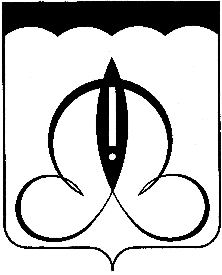 